Раздел 1. «Общие сведения о муниципальной услуге»Раздел 2. "Общие сведения о "подуслугах"Раздел 3. "Сведения о заявителях "подуслуги"Раздел 4. "Документы, предоставляемые заявителем для получения "подуслуги"Раздел 5. "Документы и сведения, получаемые посредством межведомственного информационного взаимодействия"Раздел 6. "Результат "подуслуги"Раздел 7. "Технологические процессы предоставления "подуслуги"Раздел 8. "Особенности предоставления "подуслуги" в электронной форме"Приложение 1З А Я В Л Е Н И Е о выдаче градостроительного плана земельного участка"__" __________ 20___ г.	Прошу выдать градостроительный план земельного участка.Приложение: _____________________________________________________Номер телефона и адрес электронной почты для связи: ______________________Результат предоставления услуги прошу:                                                            Приложение 2З А Я В Л Е Н И Е о выдаче градостроительного плана земельного участка"__" __________ 20___ г.	Прошу выдать градостроительный план земельного участка.Приложение: _____________________________________________________Номер телефона и адрес электронной почты для связи: ______________________Результат предоставления услуги прошу:Приложение 3Форма градостроительного плана земельного участкаГрадостроительный план земельного участка №Градостроительный план земельного участка подготовлен на основании(реквизиты заявления правообладателя земельного участка, иного лица в случае, предусмотренном частью 1.1 статьи 57.3 Градостроительного кодекса Российской Федерации, с указанием ф.и.о. заявителя - физического лица, либо реквизиты заявления и наименование заявителя - юридического лица о выдаче градостроительного плана земельного участка)Местонахождение земельного участка(субъект Российской Федерации)(муниципальный район или городской округ)(поселение)Описание границ земельного участка (образуемого земельного участка):Кадастровый номер земельного участка (при наличии) или в случае, предусмотренном частью 1.1 статьи 57.3 Градостроительного кодекса Российской Федерации, условный номер образуемого земельного участка на основании утвержденных проекта межевания территории и (или) схемы расположения земельного участка или земельных участков на кадастровом плане территории_________________________________________________________________________Площадь земельного участкаИнформация о расположенных в границах земельного участка объектах капитального строительстваИнформация о границах зоны планируемого размещения объекта капитального строительства в соответствии с утвержденным проектом планировки территории (при наличии)Реквизиты проекта планировки территории и (или) проекта межевания территории в случае, если земельный участок расположен в границах территории, в отношении которой утверждены проект планировки территории и (или) проект межевания территории(указывается в случае, если земельный участок расположен в границах территории, в отношении которой утверждены проект планировки территории и (или) проект межевания территории)Градостроительный план подготовлен (ф.и.о., должность уполномоченного лица, наименование органа)Дата выдачи  (ДД.ММ.ГГГГ)1. Чертеж(и) градостроительного плана земельного участкаЧертеж(и) градостроительного плана земельного участка разработан(ы) на топографической основе в масштабеЧертеж(и) градостроительного плана земельного участка разработан(ы)(дата, наименование организации)2. Информация о градостроительном регламенте либо требованиях к назначению, параметрам и размещению объекта капитального строительства на земельном участке, на который действие градостроительного регламента не распространяется или для которого градостроительный регламент не устанавливается
2.1. Реквизиты акта органа государственной власти субъекта Российской Федерации, органа местного самоуправления, содержащего градостроительный регламент либо реквизиты акта федерального органа государственной власти, органа государственной власти субъекта Российской Федерации, органа местного самоуправления, иной организации, определяющего, в соответствии с федеральными законами, порядок использования земельного участка, на который действие градостроительного регламента не распространяется или для которого градостроительный регламент не устанавливается2.2. Информация о видах разрешенного использования земельного участкаосновные виды разрешенного использования земельного участка:условно разрешенные виды использования земельного участка:вспомогательные виды разрешенного использования земельного участка:2.3. Предельные (минимальные и (или) максимальные) размеры земельного участка и предельные параметры разрешенного строительства, реконструкции объекта капитального строительства, установленные градостроительным регламентом для территориальной зоны, в которой расположен земельный участок:2.4. Требования к назначению, параметрам и размещению объекта капитального строительства на земельном участке, на который действие градостроительного регламента не распространяется или для которого градостроительный регламент не устанавливается (за исключением случая, предусмотренного пунктом 7.1 части 3 статьи 57.3 Градостроительного кодекса Российской Федерации):2.5. Предельные параметры разрешенного строительства, реконструкции объекта капитального строительства, установленные положением об особо охраняемых природных территориях, в случае выдачи градостроительного плана земельного участка в отношении земельного участка, расположенного в границах особо охраняемой природной территории:3. Информация о расположенных в границах земельного участка объектах капитального строительства и объектах культурного наследия3.1. Объекты капитального строительства3.2. Объекты, включенные в единый государственный реестр объектов культурного наследия (памятников истории и культуры) народов Российской Федерации(наименование органа государственной власти, принявшего решение о включении выявленного объекта
культурного наследия в реестр, реквизиты этого решения)(дата)4. Информация о расчетных показателях минимально допустимого уровня обеспеченности территории объектами коммунальной, транспортной, социальной инфраструктур и расчетных показателях максимально допустимого уровня территориальной доступности указанных объектов для населения в случае, если земельный участок расположен в границах территории, в отношении которой предусматривается осуществление деятельности по комплексному и устойчивому развитию территории:5. Информация об ограничениях использования земельного участка, в том числе если земельный участок полностью или частично расположен в границах зон с особыми условиями использования территорий6. Информация о границах зон с особыми условиями использования территорий, если земельный участок полностью или частично расположен в границах таких зон:7.  Информация о границах публичных сервитутов ________________8. Номер и (или) наименование элемента планировочной структуры, в границах которого расположен земельный участок 9. Информация о технических условиях подключения (технологического присоединения) объектов капитального строительства к сетям инженерно-технического обеспечения, определенных с учетом программ комплексного развития систем коммунальной инфраструктуры поселения, городского округа10. Реквизиты нормативных правовых актов субъекта Российской Федерации, муниципальных правовых актов, устанавливающих требования к благоустройству территории11. Информация о красных линиях:  Приложение (в случае, указанном в части 3.1 статьи 57.3 Градостроительного кодекса Российской Федерации)Приложение 4Градостроительный план земельного участка № 354Градостроительный план земельного участка подготовлен на основанииМестонахождение земельного участкаОписание границ земельного участка (образуемого земельного участка):Кадастровый номер земельного участка (при наличии) или в случае, предусмотренном частью 1.1 статьи 57.3 Градостроительного кодекса Российской Федерации, условный номер образуемого земельного участка на основании утвержденных проекта межевания территории и (или) схемы расположения земельного участка или земельных участков на кадастровом плане территорииПлощадь земельного участкаИнформация о расположенных в границах земельного участка объектах капитального строительстваИнформация о границах зоны планируемого размещения объекта капитального строительства в соответствии с утвержденным проектом планировки территории (при наличии)Реквизиты проекта планировки территории и (или) проекта межевания территории в случае, если земельный участок расположен в границах территории, в отношении которой утверждены проект планировки территории и (или) проект межевания территории2. Информация о градостроительном регламенте либо требованиях к назначению, параметрам и размещению объекта капитального строительства на земельном участке, на который действие градостроительного регламента не распространяется или для которого градостроительный регламент не устанавливается2.1 Реквизиты акта органа государственной власти субъекта Российской Федерации, органа местного самоуправления, содержащего градостроительный регламент либо реквизиты акта федерального органа государственной власти, органа государственной власти субъекта Российской Федерации, органа местного самоуправления, иной организации, определяющего, в соответствии с федеральными законами, порядок использования земельного участка, на который действие градостроительного регламента не распространяется или для которого градостроительный регламент не устанавливается2.2. Информация о разрешенном использовании земельного участка:основные виды разрешенного использования земельного участка:условно разрешенные виды использования земельного участка:вспомогательные виды разрешенного использования земельного участка:2.3 Назначение объекта капитального строительстваПредельные (минимальные и (или) максимальные) размеры земельного участка и предельные параметры разрешенного строительства, реконструкции объекта капитального строительства, установленные градостроительным регламентом для территориальной зоны, в которой расположен земельный участок:Минимальный отступ от границ земельного участка в целях определения мест допустимого размещения зданий, строений, сооружений, за пределами которых запрещено строительство зданий, строений, сооружений следует определять, руководствуясь п. 11.4. Нормативных параметров малоэтажной жилой застройки региональных нормативов градостроительного проектирования Сахалинской области, утвержденных приказом Министерства строительства Сахалинской области от 26.10.2015 № 60.2.4. Требования к назначению, параметрам и размещению объекта капитального строительства на земельном участке, на который действие градостроительного регламента не распространяется или для которого градостроительный регламент не устанавливается (за исключением случая, предусмотренного пунктом 7.1 части 3 статьи 57.3 Градостроительного кодекса Российской Федерации):2.5. Предельные параметры разрешенного строительства, реконструкции объекта капитального строительства, установленные положением об особо охраняемых природных территориях, в случае выдачи градостроительного плана земельного участка в отношении земельного участка, расположенного в границах особо охраняемой природной территории:3. Информация о расположенных в границах земельного участка объектах капитального строительства и объектах культурного наследия3.1. Объекты капитального строительства3.2. Объекты, включенные в единый государственный реестр объектов культурного наследия (памятников истории и культуры) народов Российской Федерации4. Информация о расчетных показателях минимально допустимого уровня обеспеченности территории объектами коммунальной, транспортной, социальной инфраструктур и расчетных показателях максимально допустимого уровня территориальной доступности указанных объектов для населения в случае, если земельный участок расположен в границах территории, в отношении которой предусматривается осуществление деятельности по комплексному и устойчивому развитию территории:5. Информация об ограничениях использования земельного участка, в том числе если земельный участок полностью или частично расположен в границах зон с особыми условиями использования территорий6. Информация о границах зон с особыми условиями использования территорий, если земельный участок полностью или частично расположен в границах таких зон:8. Номер и (или) наименование элемента планировочной структуры, в границах которого 9. Информация о технических условиях подключения (технологического присоединения) объектов капитального строительства к сетям инженерно-технического обеспечения, определенных с учетом программ комплексного развития систем коммунальной инфраструктуры поселения, городского округа- Водоснабжение и водоотведение: отсутствуют- Газоснабжение: отсутствуют- Теплоснабжение: отсутствуют- Электроснабжение: отсутствуют10. Реквизиты нормативных правовых актов субъекта Российской Федерации, муниципальных правовых актов, устанавливающих требования к благоустройству территорииПриложение (в случае, указанном в части 3.1 статьи 57.3 Градостроительного кодекса Российской Федерации)Приложение 4ФОРМАрешения об отказе в выдаче градостроительного плана земельных участков________________________________________      (ФИО заявителя) ________________________________________ адрес: __________________________________________________________________________конт. телефон:___________________________                               (при наличии)Решение об отказе в выдаче градостроительного плана земельного участка от _______________№ _________________________________________________________________________________________________________________________________________________________(наименование органа местного самоуправления сообщает, что принято решение об отказе в выдаче градостроительного плана земельного участка, расположенного по адресу: ______________________ с кадастровым номером _______________в связи с___________________________________________________________________________________________________________________________________________________________________________________________________________________________________________________________________  ___________________________                                                          ___________________(должность, Ф.И.О.)                                                                                          (подпись)Приложение 4ООО «Союз»______________________      (ФИО заявителя) ________________________________________ адрес: 694490, г. Оха ул. Комсомольская, д. 3, кв. 45конт. телефон:22-44-55_____________________                               (при наличии)             (при наличии)Решение об отказе в выдаче градостроительного плана земельного участка от 30.09.2022 № 1234Администрация муниципального образования городской округ «Охинский»_________________________________________________________________________(наименование органа местного самоуправления сообщает, что принято решение об отказе в выдаче градостроительного плана земельного участка, расположенного по адресу: г. Оха, ул. Никитюка, д. 3 с кадастровым номером 65:01:0000047:32 в связи с тем, что согласно сведений государственного кадастра недвижимости границы рассматриваемого земельного участка не установлены в соответствии с требованиями действующего земельного законодательства. Ведущий специалист       Степанова А.А.                                                 _________________(должность, Ф.И.О.)                                                                                          (подпись)№ПараметрЗначение параметра/состояние1231.Наименование органа, предоставляющего услугуАдминистрация муниципального образования городской округ «Охинский»2.Номер услуги в федеральном реестре65403000100000265953.Полное наименование услугиВыдача градостроительных планов земельных участков4.Краткое наименование услугиВыдача градостроительных планов земельных участков5.Административный регламент предоставления муниципальной услуги Постановление администрации муниципального образования городской округ «Охинский» от 28.05.2020 № 334 «Об утверждении административного регламента предоставления муниципальной услуги «Выдача градостроительных планов земельных участков»6. Перечень "подуслуг"НетНет7.Способы оценки качества предоставления муниципальной услугирадиотелефонная связь (смс-опрос, телефонный опрос)терминальные устройства в МФЦЕдиный портал государственных услугРегиональный портал государственных услугОфициальный сайт органаИнформационно-телекоммуникационная сеть "Интернет".№наименование "подуслуги"Срок предоставления в зависимости от условийСрок предоставления в зависимости от условийОснования отказа в приеме документовОснования для отказа в предоставлении "подуслуги"Основания для приостановления предоставления "подуслуги"Срок приостановления предоставления "подуслуги"Плата за предоставление "подуслуги"Плата за предоставление "подуслуги"Плата за предоставление "подуслуги"№наименование "подуслуги"При подаче заявления по месту жительства (месту нахождения юр. лица)При подаче заявления не по месту жительства (месту обращения)Основания отказа в приеме документовОснования для отказа в предоставлении "подуслуги"Основания для приостановления предоставления "подуслуги"Срок приостановления предоставления "подуслуги"Наличие платы (государственной пошлины)Реквизиты НПА, являющегося основанием для взимания платы (государственной пошлины)КБК для взимания платы (государственной пошлины), в т.ч. для МФЦСпособ обращения за получением "подуслуги"Способ получения результата "подуслуги"123456789101112131.Выдача градостроительных планов земельных участков7 рабочих дней со дня поступления заявления7 рабочих дней со дня поступления заявленияОтказ заявителя (представителя заявителя) при личном обращении предъявить документ, удостоверяющий личностьНетНет-Нет--1. Личное обращение в орган, предоставляющий услугу.2. Личное обращение в МФЦ.3. РПГУ.4. Почтовое отправления в орган.1. В органе, предоставляющем услугу, на бумажном носителе.2. В МФЦ на бумажном носителе, полученном из органа, предоставляющего услугу.3. В МФЦ на бумажном носителе, подтверждающем содержание электронного документа, являющегося результатом муниципальной услуги, поступившего из органа в электронном формате.4. Через личный кабинет на РПГУ. 5. На адрес электронной почты.№ п/пКатегории лиц, имеющих право на получение "подуслуги"Документ, подтверждающий полномочие заявителя соответствующей категории на получение "подуслуги"Установленные требования к документу, подтверждающему правомочие заявителя соответствующей категории получение "подуслуги"Наличие возможности подачи заявления на предоставление "подуслуги" представителями заявителяИсчерпывающий перечень лиц, имеющих право на подачу заявления от имени заявителяНаименование документа, подтверждающего право подачи заявления от имени заявителяУстановленные требования к документу, подтверждающему право подачи заявления от имени заявителя123456781.Заявителями являются физические или юридические лица, за исключением государственных органов и их территориальный органов, органов государственных внебюджетных фондов и их территориальных органов, органов местного самоуправления либо их уполномоченных представителей, а именно:– правообладатели земельных участков в пределах территории муниципального образования;–  иные лица, обратившиеся за выдачей градостроительного плана земельного участка до образования земельного участка в случае, если земельный участок для размещения объектов федерального значения, объектов регионального значения, объектов местного значения образуется из земель и (или) земельных участков, которые находятся в муниципальной собственности и которые не обременены правами третьих лиц, за исключением сервитута, публичного сервитута в пределах территории муниципального образования--ИмеетсяПредставители заявителя, действующие в силу полномочий, основанных на оформленной в установленном законодательством Российской Федерации порядке доверенностиДоверенностьПри получении услуги представителем физического лица:1. Должна быть нотариально удостоверена (должна содержать передаваемое полномочие, наименование документа, указание на место его составления, дату составления, сведения о доверителе и доверенном лице (Ф.И.О. полностью, паспортные данные), подпись доверителя, срок на которой она выдана) или оформлена в простой письменной форме (должна содержать передаваемое полномочие, Ф.И.О. или наименование доверителя, которое выполняет поручение, подпись доверителя или должностного лица, подготовившего документ, дату составления документа, а также сведения, подтверждающие наличие права представлять заявителя на подачу заявления от имени заявителя, печать (при наличии).2. Должна быть действительна на срок обращения за предоставлением муниципальной услуги.3. Не должна содержать подчисток, приписок, зачеркнутых слов и других исправлений.4. Не должна иметь повреждений, наличие которых не позволяет однозначно истолковать их содержание.При получении услуги представителем юридического лица:1. Должна быть нотариально удостоверена (должна содержать передаваемое полномочие, наименование документа, указание на место его составления, дату составления, сведения о доверителе и доверенном лице (Ф.И.О. полностью, паспортные данные), подпись доверителя, срок на которой она выдана) или оформлена в простой письменной форме (заверена печатью (при наличии) заявителя и подписана руководителем заявителя или уполномоченным этим руководителем лицом).2. Должна содержать сведения, подтверждающие наличие права представителя заявителя на подачу заявления от имени заявителя.3. Должна быть действительна на срок обращения за предоставлением муниципальной услуги.4. Не должна содержать подчисток, приписок, зачеркнутых слов и других исправлений.5. Не должна иметь повреждений, наличие которых не позволяет однозначно истолковать их содержание.1.Заявителями являются физические или юридические лица, за исключением государственных органов и их территориальный органов, органов государственных внебюджетных фондов и их территориальных органов, органов местного самоуправления либо их уполномоченных представителей, а именно:– правообладатели земельных участков в пределах территории муниципального образования;–  иные лица, обратившиеся за выдачей градостроительного плана земельного участка до образования земельного участка в случае, если земельный участок для размещения объектов федерального значения, объектов регионального значения, объектов местного значения образуется из земель и (или) земельных участков, которые находятся в муниципальной собственности и которые не обременены правами третьих лиц, за исключением сервитута, публичного сервитута в пределах территории муниципального образования--ИмеетсяПредставители заявителя, действующие в силу полномочий, основанных на указании федерального закона Свидетельство о рождении1. Свидетельство о рождении должно содержать следующие сведения: фамилия, имя, отчество, дата и место рождения ребенка; фамилия, имя, отчество, дата рождения, гражданство родителей (одного из родителей); дата составления и номер записи акта о рождении; место государственной регистрации рождения; дата и место выдачи свидетельства о рождении.2. Должно быть действительно на срок обращения за предоставлением муниципальной услуги.3. Не должно содержать подчисток, приписок, зачеркнутых слов и других исправлений.4. Не должно иметь повреждений, наличие которых не позволяет однозначно истолковать их содержание.1.Заявителями являются физические или юридические лица, за исключением государственных органов и их территориальный органов, органов государственных внебюджетных фондов и их территориальных органов, органов местного самоуправления либо их уполномоченных представителей, а именно:– правообладатели земельных участков в пределах территории муниципального образования;–  иные лица, обратившиеся за выдачей градостроительного плана земельного участка до образования земельного участка в случае, если земельный участок для размещения объектов федерального значения, объектов регионального значения, объектов местного значения образуется из земель и (или) земельных участков, которые находятся в муниципальной собственности и которые не обременены правами третьих лиц, за исключением сервитута, публичного сервитута в пределах территории муниципального образования--ИмеетсяПредставители заявителя, действующие в силу полномочий, основанных на акте уполномоченного на то государственного органа или органа местного самоуправления;Акт уполномоченного на то государственного органа или органа местного самоуправления об установлении опеки (попечительства)1. Должен содержать следующие сведения: фамилия, имя, отчество, дата и место рождения ребенка; фамилия, имя, отчество, дата рождения, опекуна (попечителя); дата и номер решения, подпись должностного лица, печать органа, выдавшего документ.2. Должен быть действителен на срок обращения за предоставлением муниципальной услуги.3. Не должен содержать подчисток, приписок, зачеркнутых слов и других исправлений.4. Не должен иметь повреждений, наличие которых не позволяет однозначно истолковать их содержание.№ п/пКатегория документаНаименование документов, которые предоставляет заявитель для получения "подуслуги"Количество необходимых экземпляров документа с указанием подлинник/копияДокумент, предоставляемый по условиюУстановленные требования к документуФорма (шаблон) документаОбразец документа/заполнения документа123456781. Выдача разрешений на строительство1. Выдача разрешений на строительство1. Выдача разрешений на строительство1. Выдача разрешений на строительство1. Выдача разрешений на строительство1. Выдача разрешений на строительство1. Выдача разрешений на строительство1. Выдача разрешений на строительство1.1.ЗаявлениеЗаявление о выдаче градостроительного плана земельного участка1 - подлинник Нет1. В заявлении обязательно указываются:1) наименование ОМСУ2) ФИО заявителя, адрес конт. телефон3) реквизиты земельного участка (кадастровый номер, место расположения, имеющийся адрес, площадь)4) способ получения результата5) перечень прилагаемых документов6) подпись, дата, печать (при наличии)Приложение 1 Приложение 2 1.2. Документ, удостоверяющий личность заявителя или его представителяПаспорт гражданина РФ 1 экз. подлинник (для удостоверения личности и сверки данных в заявлении)При личном обращении соответственно заявителя или его представителя1. Должен быть действительным на срок обращения за предоставлением муниципальной услуги.2. Не должен содержать подчисток, приписок, зачеркнутых слов и других исправлений.3. Не должен иметь повреждений, наличие которых не позволяет однозначно истолковать содержание.--1.2. Документ, удостоверяющий личность заявителя или его представителяВременное удостоверение личности гражданина РФ1 экз. подлинник (для удостоверения личности и сверки данных в заявлении)При личном обращении соответственно заявителя или его представителя1. Должен быть действительным на срок обращения за предоставлением муниципальной услуги.2. Не должен содержать подчисток, приписок, зачеркнутых слов и других исправлений.3. Не должен иметь повреждений, наличие которых не позволяет однозначно истолковать содержание.--1.2. Документ, удостоверяющий личность заявителя или его представителяВоенный билет солдата, матроса, сержанта, старшины, прапорщика, мичмана и офицера запаса1 экз. подлинник (для удостоверения личности и сверки данных в заявлении)При личном обращении соответственно заявителя или его представителя1. Должен быть действительным на срок обращения за предоставлением муниципальной услуги.2. Не должен содержать подчисток, приписок, зачеркнутых слов и других исправлений.3. Не должен иметь повреждений, наличие которых не позволяет однозначно истолковать содержание.--1.2. Документ, удостоверяющий личность заявителя или его представителяУдостоверение личности военнослужащего РФ, 1 экз. подлинник (для удостоверения личности и сверки данных в заявлении)При личном обращении соответственно заявителя или его представителя1. Должен быть действительным на срок обращения за предоставлением муниципальной услуги.2. Не должен содержать подчисток, приписок, зачеркнутых слов и других исправлений.3. Не должен иметь повреждений, наличие которых не позволяет однозначно истолковать содержание.--1.2. Документ, удостоверяющий личность заявителя или его представителяПаспорт иностранного гражданина 1 экз. подлинник (для удостоверения личности и сверки данных в заявлении)При личном обращении соответственно заявителя или его представителя1. Должен быть действительным на срок обращения за предоставлением муниципальной услуги.2. Не должен содержать подчисток, приписок, зачеркнутых слов и других исправлений.3. Не должен иметь повреждений, наличие которых не позволяет однозначно истолковать содержание.--1.2. Документ, удостоверяющий личность заявителя или его представителяВид на жительство 1 экз. подлинник (для удостоверения личности и сверки данных в заявлении)При личном обращении соответственно заявителя или его представителя1. Должен быть действительным на срок обращения за предоставлением муниципальной услуги.2. Не должен содержать подчисток, приписок, зачеркнутых слов и других исправлений.3. Не должен иметь повреждений, наличие которых не позволяет однозначно истолковать содержание.--1.2. Документ, удостоверяющий личность заявителя или его представителяУдостоверение беженца 1 экз. подлинник (для удостоверения личности и сверки данных в заявлении)При личном обращении соответственно заявителя или его представителя1. Должен быть действительным на срок обращения за предоставлением муниципальной услуги.2. Не должен содержать подчисток, приписок, зачеркнутых слов и других исправлений.3. Не должен иметь повреждений, наличие которых не позволяет однозначно истолковать содержание.--1.2. Документ, удостоверяющий личность заявителя или его представителяСвидетельство о рассмотрении ходатайства о признании беженцем на территории РФ по существу1 экз. подлинник (для удостоверения личности и сверки данных в заявлении)При личном обращении соответственно заявителя или его представителя1. Должен быть действительным на срок обращения за предоставлением муниципальной услуги.2. Не должен содержать подчисток, приписок, зачеркнутых слов и других исправлений.3. Не должен иметь повреждений, наличие которых не позволяет однозначно истолковать содержание.--1.2. Документ, удостоверяющий личность заявителя или его представителяСвидетельство о предоставлении временного убежища на территории РФ1 экз. подлинник (для удостоверения личности и сверки данных в заявлении)При личном обращении соответственно заявителя или его представителя1. Должен быть действительным на срок обращения за предоставлением муниципальной услуги.2. Не должен содержать подчисток, приписок, зачеркнутых слов и других исправлений.3. Не должен иметь повреждений, наличие которых не позволяет однозначно истолковать содержание.--1.2. Документ, удостоверяющий личность заявителя или его представителяУдостоверение вынужденного переселенца1 экз. подлинник (для удостоверения личности и сверки данных в заявлении)При личном обращении соответственно заявителя или его представителя1. Должен быть действительным на срок обращения за предоставлением муниципальной услуги.2. Не должен содержать подчисток, приписок, зачеркнутых слов и других исправлений.3. Не должен иметь повреждений, наличие которых не позволяет однозначно истолковать содержание.--1.2. Документ, удостоверяющий личность заявителя или его представителяРазрешение на временное проживание1 экз. подлинник (для удостоверения личности и сверки данных в заявлении)При личном обращении соответственно заявителя или его представителя1. Должен быть действительным на срок обращения за предоставлением муниципальной услуги.2. Не должен содержать подчисток, приписок, зачеркнутых слов и других исправлений.3. Не должен иметь повреждений, наличие которых не позволяет однозначно истолковать содержание.--1.2. Документ, удостоверяющий личность заявителя или его представителяДокумент, удостоверяющий личность на период рассмотрения заявления о признании гражданином РФ или о приеме в гражданство РФ1 экз. подлинник (для удостоверения личности и сверки данных в заявлении)При личном обращении соответственно заявителя или его представителя1. Должен быть действительным на срок обращения за предоставлением муниципальной услуги.2. Не должен содержать подчисток, приписок, зачеркнутых слов и других исправлений.3. Не должен иметь повреждений, наличие которых не позволяет однозначно истолковать содержание.--1.3.Документ, подтверждающий полномочия представителя заявителяДоверенность1 экз. подлинник (для снятия копии) либо нотариально заверенная копияВ случае представления заявления представителем заявителя действующего в силу полномочий, основанных на оформленной в установленном законодательством Российской Федерации порядке доверенностиПри получении услуги представителем физического лица:1. Должна быть нотариально удостоверена (должна содержать передаваемое полномочие, наименование документа, указание на место его составления, дату составления, сведения о доверителе и доверенном лице (Ф.И.О. полностью, паспортные данные), подпись доверителя, срок на которой она выдана) или оформлена в простой письменной форме (должна содержать передаваемое полномочие, Ф.И.О. или наименование доверителя, которое выполняет поручение, подпись доверителя или должностного лица, подготовившего документ, дату составления документа, а также сведения, подтверждающие наличие права представлять заявителя на подачу заявления от имени заявителя, печать (при наличии).2. Должна быть действительна на срок обращения за предоставлением муниципальной услуги.3. Не должна содержать подчисток, приписок, зачеркнутых слов и других исправлений.4. Не должна иметь повреждений, наличие которых не позволяет однозначно истолковать их содержание.При получении услуги представителем юридического лица:1. Должна быть нотариально удостоверена (должна содержать передаваемое полномочие, наименование документа, указание на место его составления, дату составления, сведения о доверителе и доверенном лице (Ф.И.О. полностью, паспортные данные), подпись доверителя, срок на которой она выдана) или оформлена в простой письменной форме (заверена печатью (при наличии) заявителя и подписана руководителем заявителя или уполномоченным этим руководителем лицом).2. Должна содержать сведения, подтверждающие наличие права представителя заявителя на подачу заявления от имени заявителя.3. Должна быть действительна на срок обращения за предоставлением муниципальной услуги.4. Не должна содержать подчисток, приписок, зачеркнутых слов и других исправлений.5. Не должна иметь повреждений, наличие которых не позволяет однозначно истолковать их содержание.--1.3.Документ, подтверждающий полномочия представителя заявителяСвидетельство о рождении1 экз. подлинник (для снятия копии) либо нотариально заверенная копияВ случае представления заявления представители заявителя, действующего в силу полномочий, основанных на указании федерального закона 1. Свидетельство о рождении должно содержать следующие сведения: фамилия, имя, отчество, дата и место рождения ребенка; фамилия, имя, отчество, дата рождения, гражданство родителей (одного из родителей); дата составления и номер записи акта о рождении; место государственной регистрации рождения; дата и место выдачи свидетельства о рождении.2. Должно быть действительно на срок обращения за предоставлением муниципальной услуги.3. Не должно содержать подчисток, приписок, зачеркнутых слов и других исправлений.4. Не должно иметь повреждений, наличие которых не позволяет однозначно истолковать их содержание.--1.3.Документ, подтверждающий полномочия представителя заявителяАкт уполномоченного на то государственного органа или органа местного самоуправления об установлении опеки (попечительства)1 экз. подлинник (для снятия копии) либо нотариально заверенная копияВ случае представления заявления представители заявителя, действующие в силу полномочий, основанных на акте уполномоченного на то государственного органа или органа местного самоуправления1. Должен содержать следующие сведения: фамилия, имя, отчество, дата и место рождения ребенка; фамилия, имя, отчество, дата рождения, опекуна (попечителя); дата и номер решения, подпись должностного лица, печать органа, выдавшего документ.2. Должен быть действителен на срок обращения за предоставлением муниципальной услуги.3. Не должен содержать подчисток, приписок, зачеркнутых слов и других исправлений.4. Не должен иметь повреждений, наличие которых не позволяет однозначно истолковать их содержание.--1.4.Правоустанавливающие документы на земельный участокДоговор купли-продажи1 экз. подлинник (для снятия копии) либо нотариально заверенная копияВ случае, если такие документы не находятся в распоряжении органа государственной власти, органа местного самоуправления либо подведомственных государственным органам или органам местного самоуправления организаций1. Должен содержать следующие сведения: фамилия, имя, отчество, реквизиты документа, удостоверяющего личность, продавца; фамилия, имя, отчество, реквизиты документа, удостоверяющего личность покупателя; описание предмета и цены сделки; дату совершения сделки, подписи сторон сделки.2. Должен быть действителен на срок обращения за предоставлением муниципальной услуги.3. Не должен содержать подчисток, приписок, зачеркнутых слов и других исправлений.4. Не должен иметь повреждений, наличие которых не позволяет однозначно истолковать их содержание.--1.4.Правоустанавливающие документы на земельный участокДоговор дарения объекта 1 экз. подлинник (для снятия копии) либо нотариально заверенная копияВ случае, если такие документы не находятся в распоряжении органа государственной власти, органа местного самоуправления либо подведомственных государственным органам или органам местного самоуправления организаций1. Должен содержать следующие сведения: фамилия, имя, отчество, реквизиты документа, удостоверяющего личность, дарителя; фамилия, имя, отчество, дата рождения, одаряемого; описание предмета дарения; дату подписания договора, подпись дарителя.2. Должен быть действителен на срок обращения за предоставлением муниципальной услуги.3. Не должен содержать подчисток, приписок, зачеркнутых слов и других исправлений.4. Не должен иметь повреждений, наличие которых не позволяет однозначно истолковать их содержание.--1.4.Правоустанавливающие документы на земельный участокДоговор мены объекта 1 экз. подлинник (для снятия копии) либо нотариально заверенная копияВ случае, если такие документы не находятся в распоряжении органа государственной власти, органа местного самоуправления либо подведомственных государственным органам или органам местного самоуправления организаций1. Должен содержать следующие сведения: фамилия, имя, отчество, реквизиты документа, удостоверяющего личность, участников мены; описание объектов мены; дату совершения сделки, подписи сторон сделки.2. Должен быть действителен на срок обращения за предоставлением муниципальной услуги.3. Не должен содержать подчисток, приписок, зачеркнутых слов и других исправлений.4. Не должен иметь повреждений, наличие которых не позволяет однозначно истолковать их содержание.--1.4.Правоустанавливающие документы на земельный участокСвидетельство о праве на наследство1 экз. подлинник (для снятия копии) либо нотариально заверенная копияВ случае, если такие документы не находятся в распоряжении органа государственной власти, органа местного самоуправления либо подведомственных государственным органам или органам местного самоуправления организаций1. Должно содержать следующие сведения: место совершения нотариального действия, дата, фамилия, имя, отчество нотариуса, наименование государственной нотариальной конторы или нотариального округа; фамилия, имя, отчество умершего(ей); фамилия, имя, отчество (при наличии) наследника, дата и место его         рождения, гражданство, пол, реквизиты документа, удостоверяющего его личность, объект наследования, его характеристика, номер наследственного дела, подпись и печать нотариуса.2. Не должно содержать подчисток, приписок, зачеркнутых слов и других исправлений.3. Не должно иметь повреждений, наличие которых не позволяет однозначно истолковать их содержание.--1.4.Правоустанавливающие документы на земельный участокВступившие в силу решения судов1 экз. подлинник (для снятия копии) либо нотариально заверенная копияВ случае, если такие документы не находятся в распоряжении органа государственной власти, органа местного самоуправления либо подведомственных государственным органам или органам местного самоуправления организаций1. Должно содержать следующие сведения: место и дата принятия решения, фамилия, имя, отчество судьи; фамилия, имя, отчество истца, реквизиты документа, удостоверяющего его личность, сведения об объекте, в отношении которого вынесено судебное решение, его характеристика, подпись и печать.2. Должна быть проставлена отметка о вступлении в законную силу.3. Не должно содержать подчисток, приписок, зачеркнутых слов и других исправлений.4. Не должно иметь повреждений, наличие которых не позволяет однозначно истолковать их содержание.--1.4.Правоустанавливающие документы на земельный участокИные акты передачи прав на недвижимое имущество и сделок с ним заявителю от прежнего правообладателя в соответствии с законодательством, действовавшим в месте передачи на момент ее совершения1 экз. подлинник (для снятия копии) либо нотариально заверенная копияВ случае, если такие документы не находятся в распоряжении органа государственной власти, органа местного самоуправления либо подведомственных государственным органам или органам местного самоуправления организаций1. Должен содержать следующие сведения: фамилия, имя, отчество, реквизиты документа, удостоверяющего личность, владельца (пользователя) объекта адресации; описание объекта адресации. 2. Должен быть действителен на срок обращения за предоставлением муниципальной услуги.3. Не должен содержать подчисток, приписок, зачеркнутых слов и других исправлений.4. Не должен иметь повреждений, наличие которых не позволяет однозначно истолковать их содержание.--Реквизиты актуальной технологической карты межведомственного взаимодействияНаименование запрашиваемого документа (сведения)Перечень и состав сведений, запрашиваемых в рамках межведомственного информационного взаимодействияНаименование органа (организации),  направляющего (ей) межведомственный запросНаименование органа (организации), в адрес которого (ой) направляется межведомственный запросSID электронного сервиса/наименование вида сведенийСрок осуществления межведомственного информационного взаимодействияФормы (шаблоны) межведомственного запроса и ответа на межведомственный запрос Образцы заполнения форм межведомственного запроса и ответа на межведомственный запрос 1234567891.Выписка из Единого государственного реестра недвижимости  об основных характеристиках и зарегистрированных правах на объект недвижимости1. Вид объекта недвижимости.2. Кадастровый номер.3. Адрес, местоположение, площадь.4. Характеристики объекта5. Правообладатель 6. Документы-основания:7. Сведения о невозможности государственной регистрации перехода, прекращения, ограничения права8. План (чертеж, схема) земельного участка9. Схема расположения объекта недвижимости на земельном(ых) участке(ах)ОМСУФедеральная служба государственной регистрации, кадастра и картографииSID00035641 рабочий день--2.Сведения о технических условиях для подключения (технологического присоединения) планируемого к строительству или реконструкции объекта капитального строительства к сетям инженерно-технического обеспеченияНаименование лица, направившего запрос, его местонахождение и почтовый адрес;Сведения о правоустанавливающем документе на земельный участок; Информацию о границах земельного участка, на котором планируется осуществить строительство объекта капитального строительства или на котором расположен реконструируемый объект капитального строительства;Информацию о разрешенном использовании земельного участка;Информацию о предельных параметрах разрешенного строительства (реконструкции) объектов капитального строительства, соответствующих данному земельному участку;Необходимые виды ресурсов, получаемых от сетей инженерно-технического обеспечения, а также виды подключаемых сетей инженерно-технического обеспечения;Планируемый срок ввода в эксплуатацию объекта капитального строительства (при наличии соответствующей информации);Планируемую величину необходимой подключаемой нагрузки (при наличии соответствующей информации).ОМСУОрганизации, осуществляющие эксплуатацию сетей инженерно-технического обеспечения1 рабочий день--№Документ/документы, являющиеся результатом "подуслуги"Требования к документу/документам, являющимся результатом "подуслуги"Характеристика результата (положительный/отрицательный)Форма документа/документов, являющихся результатом "подуслуги"Образец документа/документов, являющихся результатом "подуслуги"Способ получения результатаСрок хранения невостребованных заявителем результатовСрок хранения невостребованных заявителем результатов№Документ/документы, являющиеся результатом "подуслуги"Требования к документу/документам, являющимся результатом "подуслуги"Характеристика результата (положительный/отрицательный)Форма документа/документов, являющихся результатом "подуслуги"Образец документа/документов, являющихся результатом "подуслуги"Способ получения результатав органев МФЦ1234567891.Градостроительный план земельного участкаГрадостроительный план земельного участка должен соответствовать форме, утвержденной приказом Министерства строительства и жилищно-коммунального хозяйства Российской Федерации от 25.04.2017 № 741/пр ПоложительныйПриложение 3 Приложение 4 1. В органе, предоставляющем услугу, на бумажном носителе.2. В МФЦ на бумажном носителе, полученном из органа.3. В МФЦ на бумажном носителе, подтверждающем содержание электронного документа, являющегося результатом муниципальной услуги, поступившего из органа в электронном формате.4. Через личный кабинет на РПГУ.5. На адрес электронной почты1 год1 месяц2.Решение об отказе в выдаче градостроительного плана земельного участкаРешение об отказе в выдаче градостроительного плана земельного участка:описание местонахождения земельного участка; описание оснований отказаОтрицательныйПриложение 5 Приложение 6 1. В органе, предоставляющем услугу, на бумажном носителе.2. В МФЦ на бумажном носителе, полученном из органа, предоставляющего услугу.3. В МФЦ на бумажном носителе, подтверждающем содержание электронного документа, являющегося результатом муниципальной услуги, поступившего из органа в электронном формате.4. Через личный кабинет на РПГУ.5. На адрес электронной почты1 год1 месяц№Наименование процедуры (процесса)Особенности исполнения процедуры (процесса)Сроки исполнения процедуры (процесса)Исполнитель процедуры (процесса)Ресурсы, необходимые для выполнения процедуры (процесса)Формы документов, необходимых для выполнения процедуры (процесса)12345671.1А. Прием заявления о предоставлении муниципальной услуги и прилагаемых к нему документов (при личном обращении в ОМСУ)1.1А. Прием заявления о предоставлении муниципальной услуги и прилагаемых к нему документов (при личном обращении в ОМСУ)1.1А. Прием заявления о предоставлении муниципальной услуги и прилагаемых к нему документов (при личном обращении в ОМСУ)1.1А. Прием заявления о предоставлении муниципальной услуги и прилагаемых к нему документов (при личном обращении в ОМСУ)1.1А. Прием заявления о предоставлении муниципальной услуги и прилагаемых к нему документов (при личном обращении в ОМСУ)1.1А. Прием заявления о предоставлении муниципальной услуги и прилагаемых к нему документов (при личном обращении в ОМСУ)1.1А. Прием заявления о предоставлении муниципальной услуги и прилагаемых к нему документов (при личном обращении в ОМСУ)1.1А.1Проверка наличия документа, удостоверяющего личность заявителя (представителя заявителя)1. Специалист проверяет наличие у заявителя (представителя заявителя) документа, удостоверяющего личность. В случае отсутствия наличие у заявителя (представителя заявителя) документа, удостоверяющего личность, либо отказа предъявить такой документ, отказывает в приеме с разъяснением причин.В случае, если заявитель (представитель заявителя) настаивает на приеме документов, предлагает написать письменное обращение (жалобу) и завершает прием.2. При наличии у заявителя (представителя заявителя) документа, удостоверяющего личность, специалист устанавливает факт принадлежности документа предъявителю путем сверки внешности обратившегося лица с фотографией в документе.В случае, если документ, удостоверяющий личность, не принадлежит предъявителю, отказывает в приеме с разъяснением причин.В случае, если заявитель (представитель заявителя) настаивает на приеме документов, предлагает написать письменное обращение (жалобу) и завершает прием.3. Специалист проверяет документ, удостоверяющий личность заявителя (представителя заявителя) на соответствие установленным требованиям.В случае установления факта несоответствия документа, удостоверяющего личность, установленным требованиям отказывает в приеме с разъяснением причин.В случае, если заявитель (представитель заявителя) настаивает на приеме документов, предлагает написать письменное обращение (жалобу).При отсутствии фактов несоответствия документа, удостоверяющего личность, установленным требованиям специалист переходит к следующему действию.5 минутСпециалист ОМСУНет-1.1А.2Оформление и проверка представленного заявления и документов1. Выдает заявителю (представителю заявителя) бланк заявления для заполнения и при необходимости оказывает консультационную помощь при его заполнении.2. После заполнения заявления заявителем (представителем заявителя) либо в случае обращения заявителя (представителя заявителя) с заявлением, оформленным самостоятельно, специалист проверяет его на соответствие установленным требованиям, а также на соответствие внесенных в него данных представленным документам.3. Проверяет наличие необходимых документов.4. При выявлении несоответствий в заявлении (уведомлении) либо отсутствия необходимых документов предлагает заявителю (представителю заявителя) устранить выявленные недостатки с разъяснением причин.В случае согласия заявителя (представителя заявителя) устранить выявленные недостатки возвращает документы и прекращает прием.В случае, если замечаний (недостатки) в ходе проверки заявления (уведомления) и документов (при наличии) не выявлены либо заявитель (представитель заявителя) настаивает на приеме документов, специалист переходит к следующему действию. 20 минутСпециалист ОМСУТехнологическое обеспечение:Принтер (МФУ)КомпьютерДокументационное обеспечение:Заявление Приложение 1Приложение  21.1А.3Изготовление копий документов, представленных заявителем (представителем заявителя) или сверка копий таких документов с их оригиналами (при наличии)1. В случае представления заявителем (представителем заявителя) оригиналов документов, подлежащих формированию в дело в копии, специалист изготавливает их копии и заверяет копии путем проставления надписи «Копия верна», ФИО специалиста и даты заверения.2. В случае представления заявителем (представителем заявителя) копий документов, не заверенных нотариально, специалист проверяет соответствие копий оригиналам и заверяет копии путем проставления надписи «Копия верна», ФИО специалиста и даты заверения. 5 минутСпециалист ОМСУТехнологическое обеспечение:ПринтерСканер (МФУ)Штамп для заверения-1.1А.4Регистрация запросаСпециалист присваивает регистрационный номер, указывает дату регистрации3 минутыСпециалист ОМСУТехнологическое обеспечение:Компьютер-1.1А.5Выдача заявителю (его представителю) расписки в получении документов с указанием их перечня и даты полученияСпециалист формирует 2 экземпляра расписки в получении документов с указанием их перечня и даты получения:один экземпляр с подписью заявителя приобщает к заявлению второй экземпляр выдает заявителю (представителю заявителя)10 минутСпециалист ОМСУТехнологическое обеспечение:Принтер (МФУ)Компьютер-1.1Б. Прием заявления о предоставлении муниципальной услуги и прилагаемых к нему документов (при обращении в МФЦ (в случае отсутствия электронного документооборота с ОМСУ)1.1Б. Прием заявления о предоставлении муниципальной услуги и прилагаемых к нему документов (при обращении в МФЦ (в случае отсутствия электронного документооборота с ОМСУ)1.1Б. Прием заявления о предоставлении муниципальной услуги и прилагаемых к нему документов (при обращении в МФЦ (в случае отсутствия электронного документооборота с ОМСУ)1.1Б. Прием заявления о предоставлении муниципальной услуги и прилагаемых к нему документов (при обращении в МФЦ (в случае отсутствия электронного документооборота с ОМСУ)1.1Б. Прием заявления о предоставлении муниципальной услуги и прилагаемых к нему документов (при обращении в МФЦ (в случае отсутствия электронного документооборота с ОМСУ)1.1Б. Прием заявления о предоставлении муниципальной услуги и прилагаемых к нему документов (при обращении в МФЦ (в случае отсутствия электронного документооборота с ОМСУ)1.1Б. Прием заявления о предоставлении муниципальной услуги и прилагаемых к нему документов (при обращении в МФЦ (в случае отсутствия электронного документооборота с ОМСУ)1.1Б.1Проверка наличия документа, удостоверяющего личность заявителя (представителя заявителя)1. Специалист проверяет наличие у заявителя (представителя заявителя) документа, удостоверяющего личность. В случае отсутствия наличие у заявителя (представителя заявителя) документа, удостоверяющего личность, либо отказа предъявить такой документ, отказывает в приеме с разъяснением причин.В случае, если заявитель (представитель заявителя) настаивает на приеме документов, предлагает написать письменное обращение (жалобу) и завершает прием.2. При наличии у заявителя (представителя заявителя) документа, удостоверяющего личность, специалист устанавливает факт принадлежности документа предъявителю путем сверки внешности обратившегося лица с фотографией в документе.В случае, если документ, удостоверяющий личность, не принадлежит предъявителю, отказывает в приеме с разъяснением причин.В случае, если заявитель (представитель заявителя) настаивает на приеме документов, предлагает написать письменное обращение (жалобу) и завершает прием.3. Специалист проверяет документ, удостоверяющий личность заявителя (представителя заявителя) на соответствие установленным требованиям.В случае установления факта несоответствия документа, удостоверяющего личность, установленным требованиям отказывает в приеме с разъяснением причин.В случае, если заявитель (представитель заявителя) настаивает на приеме документов, предлагает написать письменное обращение (жалобу).При отсутствии фактов несоответствия документа, удостоверяющего личность, установленным требованиям специалист переходит к следующему действию.5 минутСпециалист МФЦНет-1.1Б.2Оформление и проверка представленного заявления и документов1. Специалист вносит данные заявителя (представителя заявителя) в АИС МФЦ.  2. В случае обращения заявителя (представителя заявителя) за двумя и более услугами, получение которых возможно в рамках комплексного запроса, специалист информирует о возможности оформления комплексного запроса. 3.  По выбору заявителя (представителя заявителя) формирует посредством АИС МФЦ и выдает заявителю (представителю заявителя) бланк заявления (комплексного запроса) для заполнения и при необходимости оказывает консультационную помощь при его заполнении.4. После заполнения заявления (комплексного запроса) заявителем (представителем заявителя) либо в случае обращения заявителя (представителя заявителя) с заявлением, оформленным самостоятельно, специалист проверяет его на соответствие установленным требованиям, а также на соответствие внесенных в него данных представленным документам.5. Проверяет наличие необходимых документов.6. При выявлении несоответствий в заявлении (уведомлении) либо отсутствия необходимых документов предлагает заявителю (представителю заявителя) устранить выявленные недостатки с разъяснением причин.В случае согласия заявителя (представителя заявителя) устранить выявленные недостатки возвращает документы и прекращает прием.В случае, если замечаний (недостатки) в ходе проверки заявления (уведомления) и документов (при наличии) не выявлены либо заявитель (представитель заявителя) настаивает на приеме документов, специалист переходит к следующему действию. 25 минутСпециалист МФЦТехнологическое обеспечение:Принтер (МФУ)КомпьютерАИС МФЦДокументационное обеспечение:Заявление Приложение 1Приложение  21.1Б.3Изготовление копий документов, представленных заявителем (представителем заявителя) или сверка копий таких документов с их оригиналами (при наличии)1. В случае представления заявителем (представителем заявителя) оригиналов документов, подлежащих формированию в дело в копии, специалист изготавливает их копии и заверяет копии путем проставления надписи «Копия верна», ФИО специалиста и даты заверения.2. В случае представления заявителем (представителем заявителя) копий документов, не заверенных нотариально, специалист проверяет соответствие копий оригиналам и заверяет копии путем проставления надписи «Копия верна», ФИО специалиста и даты заверения. 5 минутСпециалист МФЦТехнологическое обеспечение:ПринтерСканер (МФУ)Штамп для заверения-1.1Б.4Регистрация запросаРегистрация запроса в АИС МФЦ осуществляется путем присвоения ему номера и даты в автоматическом режиме1 минутаСпециалист МФЦТехнологическое обеспечение:КомпьютерАИС МФЦ-1.1Б.5Выдача заявителю (его представителю) расписки в получении документов с указанием их перечня и даты получения (комплексного запроса)Специалист формирует 2 экземпляра расписки в получении документов с указанием их перечня и даты получения посредством АИС МФЦ:один экземпляр с подписью заявителя приобщает к заявлению второй экземпляр выдает заявителю (представителю заявителя).При обращении заявителя (представителя заявителя) с комплексным запросом вместо расписки выдается второй экземпляр комплексного запроса.5 минутСпециалист МФЦТехнологическое обеспечение:Принтер (МФУ)КомпьютерАИС МФЦ-1.1Б.6Формирование заявления (при обращении заявителя (представителя заявителя) с комплексным запросом На основании сведений, указанных заявителем (представителем заявителя) в комплексном запросе, формирует и подписывает заявление на муниципальную услугу, изготавливает и заверяет копию комплексного запроса15 минутСпециалист МФЦТехнологическое обеспечение:Принтер (МФУ)КомпьютерАИС МФЦ-1.1Б.7Направление документов в ОМСУ1. Специалист осуществляет подготовку 2 экземпляров реестра направляемых документов.2. Специалист осуществляет доставку документов в ОМСУ.1 рабочий деньСпециалист МФЦТехнологическое обеспечение:КомпьютерАИС МФЦ-1.1В. Прием заявления о предоставлении муниципальной услуги и прилагаемых к нему документов (при обращении в МФЦ (в случае электронного документооборота с ОМСУ)1.1В. Прием заявления о предоставлении муниципальной услуги и прилагаемых к нему документов (при обращении в МФЦ (в случае электронного документооборота с ОМСУ)1.1В. Прием заявления о предоставлении муниципальной услуги и прилагаемых к нему документов (при обращении в МФЦ (в случае электронного документооборота с ОМСУ)1.1В. Прием заявления о предоставлении муниципальной услуги и прилагаемых к нему документов (при обращении в МФЦ (в случае электронного документооборота с ОМСУ)1.1В. Прием заявления о предоставлении муниципальной услуги и прилагаемых к нему документов (при обращении в МФЦ (в случае электронного документооборота с ОМСУ)1.1В. Прием заявления о предоставлении муниципальной услуги и прилагаемых к нему документов (при обращении в МФЦ (в случае электронного документооборота с ОМСУ)1.1В. Прием заявления о предоставлении муниципальной услуги и прилагаемых к нему документов (при обращении в МФЦ (в случае электронного документооборота с ОМСУ)1.1В.1Проверка наличия документа, удостоверяющего личность заявителя (представителя заявителя)1. Специалист проверяет наличие у заявителя (представителя заявителя) документа, удостоверяющего личность. В случае отсутствия наличие у заявителя (представителя заявителя) документа, удостоверяющего личность, либо отказа предъявить такой документ, отказывает в приеме с разъяснением причин.В случае, если заявитель (представитель заявителя) настаивает на приеме документов, предлагает написать письменное обращение (жалобу) и завершает прием.2. При наличии у заявителя (представителя заявителя) документа, удостоверяющего личность, специалист устанавливает факт принадлежности документа предъявителю путем сверки внешности обратившегося лица с фотографией в документе.В случае, если документ, удостоверяющий личность, не принадлежит предъявителю, отказывает в приеме с разъяснением причин.В случае, если заявитель (представитель заявителя) настаивает на приеме документов, предлагает написать письменное обращение (жалобу) и завершает прием.3. Специалист проверяет документ, удостоверяющий личность заявителя (представителя заявителя) на соответствие установленным требованиям.В случае установления факта несоответствия документа, удостоверяющего личность, установленным требованиям отказывает в приеме с разъяснением причин.В случае, если заявитель (представитель заявителя) настаивает на приеме документов, предлагает написать письменное обращение (жалобу).При отсутствии фактов несоответствия документа, удостоверяющего личность, установленным требованиям специалист переходит к следующему действию.5 минутСпециалист МФЦНет-1.1В.2Оформление и проверка представленного заявления и документов1. Специалист вносит данные заявителя (представителя заявителя) в АИС МФЦ.  2. В случае обращения заявителя (представителя заявителя) за двумя и более услугами, получение которых возможно в рамках комплексного запроса, специалист информирует о возможности оформления комплексного запроса. 3.  По выбору заявителя (представителя заявителя) формирует посредством АИС МФЦ и выдает заявителю (представителю заявителя) бланк заявления (комплексного запроса) для заполнения и при необходимости оказывает консультационную помощь при его заполнении.4. После заполнения заявления (комплексного запроса) заявителем (представителем заявителя) либо в случае обращения заявителя (представителя заявителя) с заявлением, оформленным самостоятельно, специалист проверяет его на соответствие установленным требованиям, а также на соответствие внесенных в него данных представленным документам.5. Проверяет наличие необходимых документов.6. При выявлении несоответствий в заявлении либо отсутствия необходимых документов предлагает заявителю (представителю заявителя) устранить выявленные недостатки с разъяснением причин.В случае согласия заявителя (представителя заявителя) устранить выявленные недостатки возвращает документы и прекращает прием.В случае, если замечаний (недостатки) в ходе проверки заявления и документов (при наличии) не выявлены либо заявитель (представитель заявителя) настаивает на приеме документов, специалист переходит к следующему действию. 25 минутСпециалист МФЦТехнологическое обеспечение:Принтер (МФУ)КомпьютерАИС МФЦДокументационное обеспечение:Заявление Приложение 1Приложение  21.1В.3Изготовление электронных образов заявления (комплексного запроса) и документов, представленных заявителем (представителем заявителя) 1. Специалист осуществляет изготовление электронных образов заявления (комплексного запроса) и оригиналов (нотариально заверенных копий) документов, представленных заявителем (представителем заявителя) и их внесение в АИС МФЦ.2. Возвращает оригиналы  заявления  (комплексного запроса) и документов заявителю (представителю заявителя)10 минутСпециалист МФЦТехнологическое обеспечение:Сканер (МФУ)АИС МФЦ-1.1В.4Регистрация запросаРегистрация запроса в АИС МФЦ осуществляется путем присвоения ему номера и даты в автоматическом режиме1 минутаСпециалист МФЦТехнологическое обеспечение:КомпьютерАИС МФЦ-1.1В.5Выдача заявителю (его представителю) расписки в получении документов с указанием их перечня и даты полученияСпециалист формирует 2 экземпляра расписки в получении документов с указанием их перечня и даты получения посредством АИС МФЦ:один экземпляр с подписью заявителя приобщает к заявлению второй экземпляр выдает заявителю (представителю заявителя)При обращении заявителя (представителя заявителя) с комплексным запросом расписка не выдается, второй экземпляр комплексного запроса хранится в МФЦ в течение установленного срока.5 минутСпециалист МФЦТехнологическое обеспечение:Принтер (МФУ)КомпьютерАИС МФЦ-1.1В.6Формирование заявления (при обращении заявителя (представителя заявителя) с комплексным запросом На основании сведений, указанных заявителем (представителем заявителя) в комплексном запросе, формирует и подписывает заявление на муниципальную услугу, изготавливает электронный образ заявления и вносит его в АИС МФЦ15 минутСпециалист МФЦТехнологическое обеспечение:Принтер (МФУ)КомпьютерАИС МФЦ -1.1В.7Направление электронных образов документов в ОМСУСпециалист осуществляет направление электронных образов документов в ОМСУ посредством СМЭВ5 минутСпециалист МФЦТехнологическое обеспечение:КомпьютерАИС МФЦ -1.1Г. Прием заявления о предоставлении муниципальной услуги и прилагаемых к нему документов (при обращении в ОМСУ в электронном формате)1.1Г. Прием заявления о предоставлении муниципальной услуги и прилагаемых к нему документов (при обращении в ОМСУ в электронном формате)1.1Г. Прием заявления о предоставлении муниципальной услуги и прилагаемых к нему документов (при обращении в ОМСУ в электронном формате)1.1Г. Прием заявления о предоставлении муниципальной услуги и прилагаемых к нему документов (при обращении в ОМСУ в электронном формате)1.1Г. Прием заявления о предоставлении муниципальной услуги и прилагаемых к нему документов (при обращении в ОМСУ в электронном формате)1.1Г. Прием заявления о предоставлении муниципальной услуги и прилагаемых к нему документов (при обращении в ОМСУ в электронном формате)1.1Г. Прием заявления о предоставлении муниципальной услуги и прилагаемых к нему документов (при обращении в ОМСУ в электронном формате)1.1Г.1Проверка соответствия электронных заявления и документов установленным  требованиямСпециалист проверяет соответствие заявления и документов (при наличии) установленным требованиям и переходит к следующему действию.15 минутСпециалист ОМСУНет-1.1Г.2Регистрация запросаРегистрация запроса осуществляется путем присвоения ему номера и даты в автоматическом режиме при его направлении через РПГУ-Специалист ОМСУТехнологическое обеспечение:Компьютер-1.1Г.3Направление заявителю (его представителю) сообщения о получении документов с указанием регистрационного номера заявления, даты получения заявления и документов, а также перечня наименований файловСпециалист подготавливает и направляет заявителю (представителю заявителя) сообщение о получении заявления с указанием входящего регистрационного номера заявления, даты получения заявления в личный кабинет заявителя (представителя заявителя)15 минутСпециалист ОМСУТехнологическое обеспечение:Принтер (МФУ)Компьютер-1.1Д. Прием заявления о предоставлении муниципальной услуги и прилагаемых к нему документов (при поступлении заявления и документов в ОМСУ почтовым отправлением)1.1Д. Прием заявления о предоставлении муниципальной услуги и прилагаемых к нему документов (при поступлении заявления и документов в ОМСУ почтовым отправлением)1.1Д. Прием заявления о предоставлении муниципальной услуги и прилагаемых к нему документов (при поступлении заявления и документов в ОМСУ почтовым отправлением)1.1Д. Прием заявления о предоставлении муниципальной услуги и прилагаемых к нему документов (при поступлении заявления и документов в ОМСУ почтовым отправлением)1.1Д. Прием заявления о предоставлении муниципальной услуги и прилагаемых к нему документов (при поступлении заявления и документов в ОМСУ почтовым отправлением)1.1Д. Прием заявления о предоставлении муниципальной услуги и прилагаемых к нему документов (при поступлении заявления и документов в ОМСУ почтовым отправлением)1.1Д. Прием заявления о предоставлении муниципальной услуги и прилагаемых к нему документов (при поступлении заявления и документов в ОМСУ почтовым отправлением)1.1Д.1Проверка соответствия поступивших заявления и документов установленным требованиямСпециалист проверяет соответствие заявления и документов (при наличии) установленным требованиям и переходит к следующему действию.15 минутСпециалист ОМСУНет-1.1Д.2Регистрация запросаСпециалист присваивает регистрационный номер, указывает дату регистрации3 минутыСпециалист ОМСУТехнологическое обеспечение:Компьютер-1.1Д.3Направление заявителю (его представителю) расписки в получении документов с указанием их перечня и даты полученияСпециалист формирует 2 экземпляра расписки в получении документов с указанием их перечня и даты получения:один экземпляр приобщает к заявлению;второй экземпляр направляет  заявителю  на адрес, указанный в заявлении10 минутСпециалист ОМСУТехнологическое обеспечение:Принтер (МФУ)Компьютер-1.2.А Формирование и направление межведомственных запросов в органы (организации), в распоряжении которых находятся документы и сведения, необходимые для предоставления муниципальной услуги1.2.А Формирование и направление межведомственных запросов в органы (организации), в распоряжении которых находятся документы и сведения, необходимые для предоставления муниципальной услуги1.2.А Формирование и направление межведомственных запросов в органы (организации), в распоряжении которых находятся документы и сведения, необходимые для предоставления муниципальной услуги1.2.А Формирование и направление межведомственных запросов в органы (организации), в распоряжении которых находятся документы и сведения, необходимые для предоставления муниципальной услуги1.2.А Формирование и направление межведомственных запросов в органы (организации), в распоряжении которых находятся документы и сведения, необходимые для предоставления муниципальной услуги1.2.А Формирование и направление межведомственных запросов в органы (организации), в распоряжении которых находятся документы и сведения, необходимые для предоставления муниципальной услуги1.2.А Формирование и направление межведомственных запросов в органы (организации), в распоряжении которых находятся документы и сведения, необходимые для предоставления муниципальной услуги1.2.А.1Формирование и направление межведомственных запросов в органы (организации)В случае осуществления межведомственного информационного взаимодействия с органами (организациями) в электронной форме специалист на основании сведений, указанных в заявлении, и представленных документах формирует и направляет межведомственные запросы посредством СМЭВ.В случае невозможности межведомственного информационного взаимодействия с органами (организациями) в электронной форме специалист на основании сведений, указанных в заявлении, и представленных документах формирует и направляет межведомственные запросы на бумажном носителе60 минутСпециалист ОМСУТехнологическое обеспечение:Принтер (МФУ)Компьютер-1.3.А Рассмотрение заявления о предоставлении муниципальной услуги и прилагаемых к нему документов, подготовка результата предоставления муниципальной услуги1.3.А Рассмотрение заявления о предоставлении муниципальной услуги и прилагаемых к нему документов, подготовка результата предоставления муниципальной услуги1.3.А Рассмотрение заявления о предоставлении муниципальной услуги и прилагаемых к нему документов, подготовка результата предоставления муниципальной услуги1.3.А Рассмотрение заявления о предоставлении муниципальной услуги и прилагаемых к нему документов, подготовка результата предоставления муниципальной услуги1.3.А Рассмотрение заявления о предоставлении муниципальной услуги и прилагаемых к нему документов, подготовка результата предоставления муниципальной услуги1.3.А Рассмотрение заявления о предоставлении муниципальной услуги и прилагаемых к нему документов, подготовка результата предоставления муниципальной услуги1.3.А Рассмотрение заявления о предоставлении муниципальной услуги и прилагаемых к нему документов, подготовка результата предоставления муниципальной услуги1.3.А.1Получение в рамках внутриведомственного взаимодействия сведений об объекте адресацииСпециалист осуществляет запрос (получение) сведений, необходимых для оказания муниципальной услуги, которые  находятся непосредственно в распоряжении структурных подразделений ОМСУ20 минутСпециалист ОМСУТехнологическое обеспечение:Принтер (МФУ)Компьютер-1.3.А.2Подготовка проекта решения1. Специалист осуществляет проверку наличия документов (сведений), необходимых для предоставления муниципальной услуги, их соответствие установленным требованиям, и оснований для принятия решения.2. В зависимости от результатов проведенной проверки специалист:подготавливает проект решения:- градостроительный план земельного участка в трех экземплярах;- решения об отказе в выдаче градостроительного плана земельного участка6 рабочих днейСпециалист ОМСУТехнологическое обеспечение:Принтер (МФУ)КомпьютерПриложение 3Приложение 4Приложение 5Приложение 61.3.А.3Принятие решения1. Должностное лицо проверяет данные, указанные в проекте решения. 2. При отсутствии замечаний принимает решение путем подписания проекта 3. При наличии замечаний к проекту возвращает его специалисту для повторного осуществления действий, связанных с подготовкой проекта решения5 минутДолжностное лицо ОМСУ--1.4.А Направление (выдача) результата предоставления муниципальной услуги (при личном обращении в ОМСУ, поступлении документов почтой)1.4.А Направление (выдача) результата предоставления муниципальной услуги (при личном обращении в ОМСУ, поступлении документов почтой)1.4.А Направление (выдача) результата предоставления муниципальной услуги (при личном обращении в ОМСУ, поступлении документов почтой)1.4.А Направление (выдача) результата предоставления муниципальной услуги (при личном обращении в ОМСУ, поступлении документов почтой)1.4.А Направление (выдача) результата предоставления муниципальной услуги (при личном обращении в ОМСУ, поступлении документов почтой)1.4.А Направление (выдача) результата предоставления муниципальной услуги (при личном обращении в ОМСУ, поступлении документов почтой)1.4.А Направление (выдача) результата предоставления муниципальной услуги (при личном обращении в ОМСУ, поступлении документов почтой)1.4.А.1Уведомление заявителя (представителя заявителя) о готовности решенияСпециалист уведомляет заявителя (представителя заявителя) по телефону о возможности получения решения10 минутСпециалист ОМСУТехнологическое обеспечение:Принтер (МФУ)КомпьютерТелефон -1.4.А.2Выдача решенияСпециалист осуществляет выдачу градостроительного плана земельного участка в двух экземплярах или  решение об отказе в выдаче градостроительного плана земельного участка при личном обращении заявителя (представителя заявителя) в ОМСУ10 минутСпециалист ОМСУТехнологическое обеспечение:Компьютер -1.4.Б Направление (выдача) результата предоставления муниципальной услуги (в МФЦ на бумажном носителе, полученном из ОМСУ, в случае отсутствия электронного документооборота с ОМСУ)1.4.Б Направление (выдача) результата предоставления муниципальной услуги (в МФЦ на бумажном носителе, полученном из ОМСУ, в случае отсутствия электронного документооборота с ОМСУ)1.4.Б Направление (выдача) результата предоставления муниципальной услуги (в МФЦ на бумажном носителе, полученном из ОМСУ, в случае отсутствия электронного документооборота с ОМСУ)1.4.Б Направление (выдача) результата предоставления муниципальной услуги (в МФЦ на бумажном носителе, полученном из ОМСУ, в случае отсутствия электронного документооборота с ОМСУ)1.4.Б Направление (выдача) результата предоставления муниципальной услуги (в МФЦ на бумажном носителе, полученном из ОМСУ, в случае отсутствия электронного документооборота с ОМСУ)1.4.Б Направление (выдача) результата предоставления муниципальной услуги (в МФЦ на бумажном носителе, полученном из ОМСУ, в случае отсутствия электронного документооборота с ОМСУ)1.4.Б Направление (выдача) результата предоставления муниципальной услуги (в МФЦ на бумажном носителе, полученном из ОМСУ, в случае отсутствия электронного документооборота с ОМСУ)1.4.Б.1 Подготовка реестра передачи документов в МФЦСпециалист осуществляет подготовку 2 экземпляров реестра направляемых документов.10 минутСпециалист ОМСУТехнологическое обеспечение:Принтер (МФУ)Компьютер -1.4.Б.2Получение документовСпециалист осуществляет сверку документов с реестром, доставку документов в МФЦ.1 рабочий деньСпециалист МФЦ--1.4.Б.3Уведомление заявителя (представителя заявителя) о готовности решения1. Специалист вносит сведения о поступлении решения в АИС МФЦ.2. Уведомляет заявителя (представителя заявителя) о готовности решения способом, указанным заявителем (представителем заявителя) при подаче запроса.1 рабочий деньСпециалист МФЦТехнологическое обеспечение:АИС МФЦКомпьютерТелефон-1.4.Б.4Выдача решения1. Специалист при личном обращении заявителя (представителя заявителя) в МФЦ осуществляет выдачу градостроительного плана земельного участка в двух экземплярах или решение об отказе в выдаче градостроительного плана земельного участка. 2. Сведения о получении решения вносятся в АИС МФЦ.10 минутСпециалист МФЦТехнологическое обеспечение:КомпьютерАИС МФЦ1.4.В Направление (выдача) результата предоставления муниципальной услуги (в МФЦ на бумажном носителе, подтверждающем содержание электронного документа, поступившего из ОМСУ в электронном формате, в случае наличия электронного документооборота с ОМСУ)1.4.В Направление (выдача) результата предоставления муниципальной услуги (в МФЦ на бумажном носителе, подтверждающем содержание электронного документа, поступившего из ОМСУ в электронном формате, в случае наличия электронного документооборота с ОМСУ)1.4.В Направление (выдача) результата предоставления муниципальной услуги (в МФЦ на бумажном носителе, подтверждающем содержание электронного документа, поступившего из ОМСУ в электронном формате, в случае наличия электронного документооборота с ОМСУ)1.4.В Направление (выдача) результата предоставления муниципальной услуги (в МФЦ на бумажном носителе, подтверждающем содержание электронного документа, поступившего из ОМСУ в электронном формате, в случае наличия электронного документооборота с ОМСУ)1.4.В Направление (выдача) результата предоставления муниципальной услуги (в МФЦ на бумажном носителе, подтверждающем содержание электронного документа, поступившего из ОМСУ в электронном формате, в случае наличия электронного документооборота с ОМСУ)1.4.В Направление (выдача) результата предоставления муниципальной услуги (в МФЦ на бумажном носителе, подтверждающем содержание электронного документа, поступившего из ОМСУ в электронном формате, в случае наличия электронного документооборота с ОМСУ)1.4.В Направление (выдача) результата предоставления муниципальной услуги (в МФЦ на бумажном носителе, подтверждающем содержание электронного документа, поступившего из ОМСУ в электронном формате, в случае наличия электронного документооборота с ОМСУ)1.4.В.1 Направление электронного документа в МФЦСпециалист осуществляет направление электронного документа в МФЦ посредством СМЭВ10 минутСпециалист ОМСУТехнологическое обеспечение:Компьютер -1.4.В.2Получение документов1. Специалист осуществляет проверку электронного документа, поступившего из ОМСУ, установленным требованиям.2. На основании сведений, содержащихся в электронном документе, осуществляет подготовку и заверение градостроительного плана земельного участка на бумажном носителе, подтверждающего содержание электронного документа в двух экземплярах или  решение об отказе в выдаче градостроительного плана земельного участка1 рабочий деньСпециалист МФЦТехнологическое обеспечение:Принтер (МФУ)АИС МФЦКомпьютер-1.4.В.3Уведомление заявителя (представителя заявителя) о готовности решения1. Специалист вносит сведения о поступлении решения в АИС МФЦ.2. Уведомляет заявителя (представителя заявителя) о готовности решения способом, указанным заявителем (представителем заявителя) при подаче запроса.1 рабочий деньСпециалист МФЦТехнологическое обеспечение:АИС МФЦКомпьютерТелефон-1.4.В.4Выдача решения1. Специалист при личном обращении заявителя (представителя заявителя) в МФЦ осуществляет выдачу решения.2. Сведения о получении решения вносятся в АИС МФЦ.10 минутСпециалист МФЦТехнологическое обеспечение:КомпьютерАИС МФЦ1.4.Г Направление (выдача) результата предоставления муниципальной услуги (документов (при обращении в ОМСУ в электронном формате))1.4.Г Направление (выдача) результата предоставления муниципальной услуги (документов (при обращении в ОМСУ в электронном формате))1.4.Г Направление (выдача) результата предоставления муниципальной услуги (документов (при обращении в ОМСУ в электронном формате))1.4.Г Направление (выдача) результата предоставления муниципальной услуги (документов (при обращении в ОМСУ в электронном формате))1.4.Г Направление (выдача) результата предоставления муниципальной услуги (документов (при обращении в ОМСУ в электронном формате))1.4.Г Направление (выдача) результата предоставления муниципальной услуги (документов (при обращении в ОМСУ в электронном формате))1.4.Г Направление (выдача) результата предоставления муниципальной услуги (документов (при обращении в ОМСУ в электронном формате))1.4.Г.1Уведомление заявителя (представителя заявителя) о готовности решенияСпециалист в зависимости от способа получения результата услуги направляет уведомление о принятии результата с приложением электронной копии результата:- через личный кабинет заявителя;- на адрес электронной почты10 минутСпециалист ОМСУТехнологическое обеспечение:Принтер (МФУ)КомпьютерТелефон -Способ получения заявителем информации о сроках и порядке предоставления "подуслуги"Способ записи на прием в орган, МФЦ для подачи запроса о предоставлении "подуслуги"Способ формирования запроса о предоставлении "подуслуги"Способ приема и регистрации органом, предоставляющим услугу, запроса и иных документов, необходимых для предоставления услугиСпособ оплаты заявителем государственной пошлины или иной платы, взимаемой за предоставление "подуслуги"Способ получения сведений о ходе выполнения запроса о предоставлении "подуслуги"Способ подачи жалобы на нарушение порядка предоставления "подуслуги" и досудебного обжалования (внесудебного) обжалования решений и действий (бездействия) органа в процессе получения "подуслуги"1234561. Официальный сайт органа2. ЕПГУ3. РПГУ1. Запись на прием в орган:- официальный сайт органа;- РПГУ.2. Запись на прием в МФЦ:- официальный сайт МФЦ;- РПГУ.Через экранную форму на РПГУ Не требуется предоставление заявителем документов на бумажном носителеНетЛичный кабинет заявителя на РПГУ1. Официальный сайт органа2 ЕПГУ3. РПГУ4. Портал федеральной государственной информационной системы, обеспечивающей процесс досудебного (внесудебного) обжалования решений и действий (бездействия)(наименование уполномоченного органа государственной власти, органа местного самоуправления)Сведения о заявителеСведения о заявителеСведения о заявителеСведения о заявителе1.1Сведения о физическом лице, в случае если заявителем является физическое лицо:1.1.1Фамилия, имя, отчество (при наличии)1.1.2Реквизиты документа, удостоверяющего личность (не указываются в случае, если заявитель является индивидуальным предпринимателем)1.1.3Основной государственный регистрационный номер индивидуального предпринимателя, в случае если заявитель является индивидуальным предпринимателем1.2Сведения о юридическом лице, в случае если заявителем является юридическое лицо:1.2.1Полное наименование1.2.2Основной государственный регистрационный номер1.2.3Идентификационный номер налогоплательщика – юридического лица2. Сведения о земельном участке2. Сведения о земельном участке2. Сведения о земельном участке2. Сведения о земельном участке2.1Кадастровый номер земельного участкаКадастровый номер земельного участка2.2Реквизиты утвержденного проекта межевания территории и (или) схемы расположения образуемого земельного участка на кадастровом плане территории, и проектная площадь образуемого земельного участка (указываются в случае, предусмотренном частью 1.1 статьи 57.3 Градостроительного кодекса Российской Федерации)Реквизиты утвержденного проекта межевания территории и (или) схемы расположения образуемого земельного участка на кадастровом плане территории, и проектная площадь образуемого земельного участка (указываются в случае, предусмотренном частью 1.1 статьи 57.3 Градостроительного кодекса Российской Федерации)2.3Цель использования земельного участкаЦель использования земельного участка2.4Адрес или описание местоположения земельного участка (указываются в случае, предусмотренном частью 1.1 статьи 57.3 Градостроительного кодекса Российской Федерации)Адрес или описание местоположения земельного участка (указываются в случае, предусмотренном частью 1.1 статьи 57.3 Градостроительного кодекса Российской Федерации)направить в форме электронного документа в личный кабинет в федеральной государственной информационной системе "Единый портал государственных и муниципальных услуг (функций)"/на региональном портале государственных и муниципальных услугвыдать на бумажном носителе при личном обращении в уполномоченный орган государственной власти, орган местного самоуправления либо в многофункциональный центр предоставления государственных и муниципальных услуг, расположенный по адресу:
_______________________________________________________направить на бумажном носителе на почтовый адрес: _______________________________________________________Указывается один из перечисленных способовУказывается один из перечисленных способов(подпись)(фамилия, имя, отчество (при наличии)Администрация муниципального образования городской округ «Охинский»(наименование уполномоченного органа государственной власти, органа местного самоуправления)Сведения о заявителеСведения о заявителеСведения о заявителеСведения о заявителе1.1Сведения о физическом лице, в случае если заявителем является физическое лицо:1.1.1Фамилия, имя, отчество (при наличии)1.1.2Реквизиты документа, удостоверяющего личность (не указываются в случае, если заявитель является индивидуальным предпринимателем)1.1.3Основной государственный регистрационный номер индивидуального предпринимателя, в случае если заявитель является индивидуальным предпринимателем1.2Сведения о юридическом лице, в случае если заявителем является юридическое лицо:1.2.1Полное наименованиеООО «Ромашка»ООО «Ромашка»1.2.2Основной государственный регистрационный номер12365423658964123654236589641.2.3Идентификационный номер налогоплательщика – юридического лица650600605065060060502. Сведения о земельном участке2. Сведения о земельном участке2. Сведения о земельном участке2. Сведения о земельном участке2.1Кадастровый номер земельного участкаКадастровый номер земельного участка65:24:0000000:152.2Реквизиты утвержденного проекта межевания территории и (или) схемы расположения образуемого земельного участка на кадастровом плане территории, и проектная площадь образуемого земельного участка (указываются в случае, предусмотренном частью 1.1 статьи 57.3 Градостроительного кодекса Российской Федерации)Реквизиты утвержденного проекта межевания территории и (или) схемы расположения образуемого земельного участка на кадастровом плане территории, и проектная площадь образуемого земельного участка (указываются в случае, предусмотренном частью 1.1 статьи 57.3 Градостроительного кодекса Российской Федерации)2.3Цель использования земельного участкаЦель использования земельного участкаСтроительство многоквартирного дома2.4Адрес или описание местоположения земельного участка (указываются в случае, предусмотренном частью 1.1 статьи 57.3 Градостроительного кодекса Российской Федерации)Адрес или описание местоположения земельного участка (указываются в случае, предусмотренном частью 1.1 статьи 57.3 Градостроительного кодекса Российской Федерации)Сахалинская область, г. Оха, район ул. Дзержинскогонаправить в форме электронного документа в личный кабинет в федеральной государственной информационной системе "Единый портал государственных и муниципальных услуг (функций)"/на региональном портале государственных и муниципальных услуг˅выдать на бумажном носителе при личном обращении в уполномоченный орган государственной власти, орган местного самоуправления либо в многофункциональный центр предоставления государственных и муниципальных услуг, расположенный по адресу:
_______________________________________________________направить на бумажном носителе на почтовый адрес: __________________________________Указывается один из перечисленных способовУказывается один из перечисленных способов(подпись)(фамилия, имя, отчество (при наличии)--------Обозначение (номер) характерной точкиПеречень координат характерных точек в системе координат,
используемой для ведения Единого государственного реестра недвижимостиПеречень координат характерных точек в системе координат,
используемой для ведения Единого государственного реестра недвижимостиОбозначение (номер) характерной точкиXYОбозначение (номер) характерной точкиПеречень координат характерных точек в системе координат,
используемой для ведения Единого государственного реестра недвижимостиПеречень координат характерных точек в системе координат,
используемой для ведения Единого государственного реестра недвижимостиОбозначение (номер) характерной точкиXYМ.П.//(при наличии)(подпись)(расшифровка подписи)1:, выполненной.(дата, наименование организации, подготовившей топографическую основу)Предельные (минимальные и (или) максимальные) размеры земельных участков, в том числе их площадьПредельные (минимальные и (или) максимальные) размеры земельных участков, в том числе их площадьПредельные (минимальные и (или) максимальные) размеры земельных участков, в том числе их площадьМинимальные отступы от границ земельного участка в целях определения мест допустимого размещения зданий, строений, сооружений, за пределами которых запрещено строительство зданий, строений, сооруженийПредельное количество этажей и (или) предельная высота зданий, строений, сооруженийМаксимальный процент застройки в границах земельного участка, определяемый как отношение суммарной площади земельного участка, которая может быть застроена, ко всей площади земельного участкаТребования к архитектурным решениям объектов капитального строительства, расположенным в границах территории исторического поселения федерального или регионального значенияИные показатели12345678Длина,
мШирина,
мПлощадь, м2 или га45678Причины отнесения земельного участка к виду земельного участка, на который действие градостроительного регламента не распространяется или для которого градостроительный регламент не устанавливаетсяРеквизиты акта, регулирующего использование земельного участкаТребования к использованию земельного участкаТребования к параметрам объекта капитального строительстваТребования к параметрам объекта капитального строительстваТребования к параметрам объекта капитального строительстваТребования к размещению объектов капитального строительстваТребования к размещению объектов капитального строительстваПричины отнесения земельного участка к виду земельного участка, на который действие градостроительного регламента не распространяется или для которого градостроительный регламент не устанавливаетсяРеквизиты акта, регулирующего использование земельного участкаТребования к использованию земельного участкаПредельное количество этажей и (или) предельная высота зданий, строений, сооруженийМаксимальный процент застройки в границах земельного участка, определяемый как отношение суммарной площади земельного участка, которая может быть застроена, ко всей площади земельного участкаИные требования к параметрам объекта капитального строительстваМинимальные отступы от границ земельного участка в целях определения мест допустимого размещения зданий, строений, сооружений, за пределами которых запрещено строительство зданий, строений, сооруженийИные требования к размещению объектов капитального строительства12345678Причины отнесения земельного участка к виду земельного участка, для которого градостроительный регламент не устанавливаетсяРеквизиты Положения об особо охраняемой природной территорииРеквизиты утвержденной документации по планировке территорииЗонирование особо охраняемой природной территории (да/нет)Зонирование особо охраняемой природной территории (да/нет)Зонирование особо охраняемой природной территории (да/нет)Зонирование особо охраняемой природной территории (да/нет)Зонирование особо охраняемой природной территории (да/нет)Зонирование особо охраняемой природной территории (да/нет)Зонирование особо охраняемой природной территории (да/нет)Зонирование особо охраняемой природной территории (да/нет)Причины отнесения земельного участка к виду земельного участка, для которого градостроительный регламент не устанавливаетсяРеквизиты Положения об особо охраняемой природной территорииРеквизиты утвержденной документации по планировке территорииФункциональная зонаВиды разрешенного использования земельного участкаВиды разрешенного использования земельного участкаТребования к параметрам объекта капитального строительстваТребования к параметрам объекта капитального строительстваТребования к параметрам объекта капитального строительстваТребования к размещению объектов капитального строительстваТребования к размещению объектов капитального строительстваПричины отнесения земельного участка к виду земельного участка, для которого градостроительный регламент не устанавливаетсяРеквизиты Положения об особо охраняемой природной территорииРеквизиты утвержденной документации по планировке территорииФункциональная зонаОсновные виды разрешенного использованияВспомогательные виды разрешенного использованияПредельное количество этажей и (или) предельная высота зданий, строений, сооруженийМаксимальный процент застройки в границах земельного участка, определяемый как отношение суммарной площади земельного участка, которая может быть застроена, ко всей площади земельного участкаИные требования к параметрам объекта капитального строительстваМинимальные отступы от границ земельного участка в целях определения мест допустимого размещения зданий, строений, сооружений, за пределами которых запрещено строительство зданий, строений, сооруженийИные требования к размещению объектов капитального строительства1234567891011Функциональная зонаТожеТожеТожеТожеТожеТожеТоже1234567891011№,,(согласно чертежу(ам) градостроительного плана)(назначение объекта капитального строительства, этажность, высотность, общая площадь, площадь застройки)инвентаризационный или кадастровый номер№,,(согласно чертежу(ам) градостроительного плана)(назначение объекта культурного наследия, общая площадь, площадь застройки)регистрационный номер в реестреотИнформация о расчетных показателях минимально допустимого уровня обеспеченности территорииИнформация о расчетных показателях минимально допустимого уровня обеспеченности территорииИнформация о расчетных показателях минимально допустимого уровня обеспеченности территорииИнформация о расчетных показателях минимально допустимого уровня обеспеченности территорииИнформация о расчетных показателях минимально допустимого уровня обеспеченности территорииИнформация о расчетных показателях минимально допустимого уровня обеспеченности территорииИнформация о расчетных показателях минимально допустимого уровня обеспеченности территорииИнформация о расчетных показателях минимально допустимого уровня обеспеченности территорииИнформация о расчетных показателях минимально допустимого уровня обеспеченности территорииОбъекты коммунальной инфраструктурыОбъекты коммунальной инфраструктурыОбъекты коммунальной инфраструктурыОбъекты транспортной инфраструктурыОбъекты транспортной инфраструктурыОбъекты транспортной инфраструктурыОбъекты социальной инфраструктурыОбъекты социальной инфраструктурыОбъекты социальной инфраструктурыНаименование вида объектаЕдиница измеренияРасчетный показательНаименование вида объектаЕдиница измеренияРасчетный показательНаименование вида объектаЕдиница измеренияРасчетный показатель123456789Информация о расчетных показателях максимально допустимого уровня территориальной доступностиИнформация о расчетных показателях максимально допустимого уровня территориальной доступностиИнформация о расчетных показателях максимально допустимого уровня территориальной доступностиИнформация о расчетных показателях максимально допустимого уровня территориальной доступностиИнформация о расчетных показателях максимально допустимого уровня территориальной доступностиИнформация о расчетных показателях максимально допустимого уровня территориальной доступностиИнформация о расчетных показателях максимально допустимого уровня территориальной доступностиИнформация о расчетных показателях максимально допустимого уровня территориальной доступностиИнформация о расчетных показателях максимально допустимого уровня территориальной доступностиНаименование вида объектаЕдиница измеренияРасчетный показательНаименование вида объектаЕдиница измеренияРасчетный показательНаименование вида объектаЕдиница измеренияРасчетный показатель123456789Наименование зоны с особыми условиями использования территории с указанием объекта, в отношении которого установлена такая зонаПеречень координат характерных точек в системе координат,
используемой для ведения Единого государственного реестра недвижимостиПеречень координат характерных точек в системе координат,
используемой для ведения Единого государственного реестра недвижимостиПеречень координат характерных точек в системе координат,
используемой для ведения Единого государственного реестра недвижимостиНаименование зоны с особыми условиями использования территории с указанием объекта, в отношении которого установлена такая зонаОбозначение (номер) характерной точкиХY1234Обозначение (номер) характерной точкиПеречень координат характерных точек в системе координат,
используемой для ведения Единого государственного реестра недвижимостиПеречень координат характерных точек в системе координат,
используемой для ведения Единого государственного реестра недвижимостиОбозначение (номер) характерной точкиXYОбозначение (номер) характерной точкиПеречень координат характерных точек в системе координат,
используемой для ведения Единого государственного реестра недвижимостиПеречень координат характерных точек в системе координат,
используемой для ведения Единого государственного реестра недвижимостиОбозначение (номер) характерной точкиXYРФ-65-3-02-0-00-0000-2345-1заявления Иванова Ивана Ивановича № 12345 от 30.09.2022 (МФЦ № 2019/01-141778)(реквизиты заявления правообладателя земельного участка, иного лица в случае, предусмотренном частью 1.1 статьи 57.3 Градостроительного кодекса Российской Федерации, с указанием ф.и.о. заявителя - физического лица, либо реквизиты заявления и наименование заявителя - юридического лица о выдаче градостроительного плана земельного участка)Сахалинская область(субъект Российской Федерации)городской округ «Охинский»(муниципальный район или городской округ) г. Оха, ул. Никитюка, д. 3(поселение)Обозначение (номер) характерной точкиПеречень координат характерных точек в системе координат, используемой для ведения Единого государственного реестра недвижимостиПеречень координат характерных точек в системе координат, используемой для ведения Единого государственного реестра недвижимостиОбозначение (номер) характерной точкиXY112345.9232145.50222345.1532146.92312345.9032149.70412346.5432148.20512347.1532147.26612349.1932142.6265:01:0000047:321000 кв.мВ границах земельного участка расположены объекты капитального строительства. Количество объектов капитального строительства 1 единиц(ы). Количество объектов культурного наследия 0 единиц(ы). Объекты отображаются на чертеже(ах) градостроительного плана под порядковыми номерами. Описание объектов капитального строительства приводится в подразделе 3.1 «Объекты капитального строительства» или подразделе 3.2 «Объекты, включенные в единый государственный реестр объектов культурного наследия (памятников истории и культуры) народов Российской Федерации» раздела 3Индивидуальной жилой застройкиОбозначение (номер) характерной точкиПеречень координат характерных точек в системе координат, используемой для ведения Единого государственного реестра недвижимостиПеречень координат характерных точек в системе координат, используемой для ведения Единого государственного реестра недвижимостиОбозначение (номер) характерной точкиXY112345.5432145.18212345.3932145.4731234532145.5412345.132145512345.132145.461234532145.7712345.532145.7812345.132145.3912345.2321451012345.732145.51112345.4632145.911212345.8232145.51312345.9432145.941412345.6532145.321512345.8132145.74Документация по планировке территории __________ утверждена постановлением администрации муниципального образования городской округ «Охинский» от 01.01.2000 № 1Документация по планировке территории __________ утверждена постановлением администрации муниципального образования городской округ «Охинский» от 01.01.2000 № 1Документация по планировке территории __________ утверждена постановлением администрации муниципального образования городской округ «Охинский» от 01.01.2000 № 1Документация по планировке территории __________ утверждена постановлением администрации муниципального образования городской округ «Охинский» от 01.01.2000 № 1(указывается в случае, если земельный участок расположен в границах территории, в отношении которой утверждены проект планировки территории и (или) проект межевания территории)(указывается в случае, если земельный участок расположен в границах территории, в отношении которой утверждены проект планировки территории и (или) проект межевания территории)(указывается в случае, если земельный участок расположен в границах территории, в отношении которой утверждены проект планировки территории и (или) проект межевания территории)(указывается в случае, если земельный участок расположен в границах территории, в отношении которой утверждены проект планировки территории и (или) проект межевания территории)Градостроительный план подготовлен: Градостроительный план подготовлен: Степанова А.А., Ведущий советникСтепанова А.А., Ведущий советникОтдел архитектуры и градостроительстваОтдел архитектуры и градостроительстваОтдел архитектуры и градостроительстваОтдел архитектуры и градостроительства(ф.и.о., должность уполномоченного лица, наименование органа или организации)(ф.и.о., должность уполномоченного лица, наименование органа или организации)(ф.и.о., должность уполномоченного лица, наименование органа или организации)М.П./Степанова А.А./(при наличии)(подпись)(расшифровка подписи)Дата выдачи14.12.2022(ДД.ММ.ГГГГ)1.  Чертеж градостроительного плана земельного участка 1.  Чертеж градостроительного плана земельного участка 1.  Чертеж градостроительного плана земельного участка 1.  Чертеж градостроительного плана земельного участка 1.  Чертеж градостроительного плана земельного участка 1.  Чертеж градостроительного плана земельного участка 1.  Чертеж градостроительного плана земельного участка 1.  Чертеж градостроительного плана земельного участка 1.  Чертеж градостроительного плана земельного участка 1.  Чертеж градостроительного плана земельного участка 1.  Чертеж градостроительного плана земельного участка 1.  Чертеж градостроительного плана земельного участка 1.  Чертеж градостроительного плана земельного участка 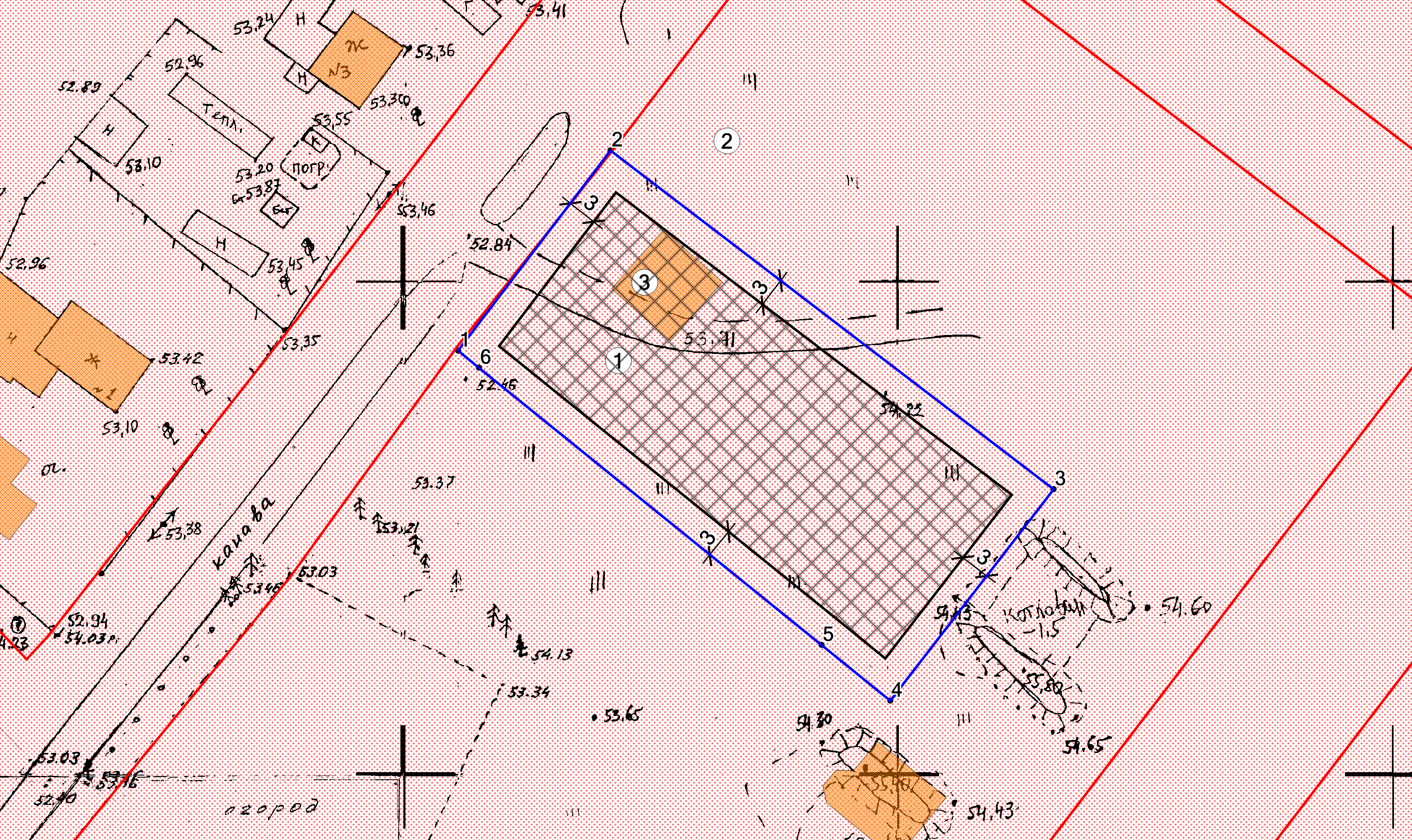        ЭКСПЛИКАЦИЯ ОБЪЕКТОВ       ЭКСПЛИКАЦИЯ ОБЪЕКТОВ       ЭКСПЛИКАЦИЯ ОБЪЕКТОВ       ЭКСПЛИКАЦИЯ ОБЪЕКТОВ       ЭКСПЛИКАЦИЯ ОБЪЕКТОВ       ЭКСПЛИКАЦИЯ ОБЪЕКТОВ       ЭКСПЛИКАЦИЯ ОБЪЕКТОВУСЛОВНЫЕ ОБОЗНАЧЕНИЯУСЛОВНЫЕ ОБОЗНАЧЕНИЯУСЛОВНЫЕ ОБОЗНАЧЕНИЯУСЛОВНЫЕ ОБОЗНАЧЕНИЯУСЛОВНЫЕ ОБОЗНАЧЕНИЯУСЛОВНЫЕ ОБОЗНАЧЕНИЯЧертеж градостроительного плана  земельного участка разработан на топографической основе в масштабеЧертеж градостроительного плана  земельного участка разработан на топографической основе в масштабе1:500ДолжностьФИОПодписьДата№ RU65302000012345№ RU65302000012345№ RU65302000012345№ RU65302000012345№ RU65302000012345№ RU65302000012345№ RU65302000012345№ RU65302000012345выполненной   ИсполнительСтепанова А.А14.12.2022№ RU65302000012345№ RU65302000012345№ RU65302000012345№ RU65302000012345№ RU65302000012345№ RU65302000012345№ RU65302000012345№ RU65302000012345(дата, наименование организации, подготовившей топографическую основу)(дата, наименование организации, подготовившей топографическую основу)(дата, наименование организации, подготовившей топографическую основу) г. Оха, ул.  Никитюка д. 3 г. Оха, ул.  Никитюка д. 3 г. Оха, ул.  Никитюка д. 3 г. Оха, ул.  Никитюка д. 3 г. Оха, ул.  Никитюка д. 3 г. Оха, ул.  Никитюка д. 3 г. Оха, ул.  Никитюка д. 3 г. Оха, ул.  Никитюка д. 3 г. Оха, ул.  Никитюка д. 3 г. Оха, ул.  Никитюка д. 3 г. Оха, ул.  Никитюка д. 3 г. Оха, ул.  Никитюка д. 3 г. Оха, ул.  Никитюка д. 3 г. Оха, ул.  Никитюка д. 3 г. Оха, ул.  Никитюка д. 3 г. Оха, ул.  Никитюка д. 3 г. Оха, ул.  Никитюка д. 3 г. Оха, ул.  Никитюка д. 3 г. Оха, ул.  Никитюка д. 3 г. Оха, ул.  Никитюка д. 3Чертеж градостроительного плана земельного участка разработан 14.12.2022Чертеж градостроительного плана земельного участка разработан 14.12.2022Чертеж градостроительного плана земельного участка разработан 14.12.20221.  ЧЕРТЕЖ ГРАДОСТРОИТЕЛЬНОГО ПЛАНА ЗЕМЕЛЬНОГО УЧАСТКА1.  ЧЕРТЕЖ ГРАДОСТРОИТЕЛЬНОГО ПЛАНА ЗЕМЕЛЬНОГО УЧАСТКА1.  ЧЕРТЕЖ ГРАДОСТРОИТЕЛЬНОГО ПЛАНА ЗЕМЕЛЬНОГО УЧАСТКА1.  ЧЕРТЕЖ ГРАДОСТРОИТЕЛЬНОГО ПЛАНА ЗЕМЕЛЬНОГО УЧАСТКАМасштабЛистЛистЛистовЛистовЛистов                                                                                 дата                                                                                 дата                                                                                 дата1.  ЧЕРТЕЖ ГРАДОСТРОИТЕЛЬНОГО ПЛАНА ЗЕМЕЛЬНОГО УЧАСТКА1.  ЧЕРТЕЖ ГРАДОСТРОИТЕЛЬНОГО ПЛАНА ЗЕМЕЛЬНОГО УЧАСТКА1.  ЧЕРТЕЖ ГРАДОСТРОИТЕЛЬНОГО ПЛАНА ЗЕМЕЛЬНОГО УЧАСТКА1.  ЧЕРТЕЖ ГРАДОСТРОИТЕЛЬНОГО ПЛАНА ЗЕМЕЛЬНОГО УЧАСТКА1:50033121212 Администрация муниципального образования городской округ «Охинский» Администрация муниципального образования городской округ «Охинский» Администрация муниципального образования городской округ «Охинский»1.  ЧЕРТЕЖ ГРАДОСТРОИТЕЛЬНОГО ПЛАНА ЗЕМЕЛЬНОГО УЧАСТКА1.  ЧЕРТЕЖ ГРАДОСТРОИТЕЛЬНОГО ПЛАНА ЗЕМЕЛЬНОГО УЧАСТКА1.  ЧЕРТЕЖ ГРАДОСТРОИТЕЛЬНОГО ПЛАНА ЗЕМЕЛЬНОГО УЧАСТКА1.  ЧЕРТЕЖ ГРАДОСТРОИТЕЛЬНОГО ПЛАНА ЗЕМЕЛЬНОГО УЧАСТКА1:50033121212наименование организациинаименование организациинаименование организацииКадастровый номер65:01:0000047:32Площадь участка –1000 кв.мКадастровый номер65:01:0000047:32Площадь участка –1000 кв.мКадастровый номер65:01:0000047:32Площадь участка –1000 кв.мКадастровый номер65:01:0000047:32Площадь участка –1000 кв.мКадастровый номер65:01:0000047:32Площадь участка –1000 кв.мКадастровый номер65:01:0000047:32Площадь участка –1000 кв.мКадастровый номер65:01:0000047:32Площадь участка –1000 кв.мКадастровый номер65:01:0000047:32Площадь участка –1000 кв.мКадастровый номер65:01:0000047:32Площадь участка –1000 кв.мКадастровый номер65:01:0000047:32Площадь участка –1000 кв.мКадастровый номер65:01:0000047:32Площадь участка –1000 кв.мКадастровый номер65:01:0000047:32Площадь участка –1000 кв.мСитуационная схема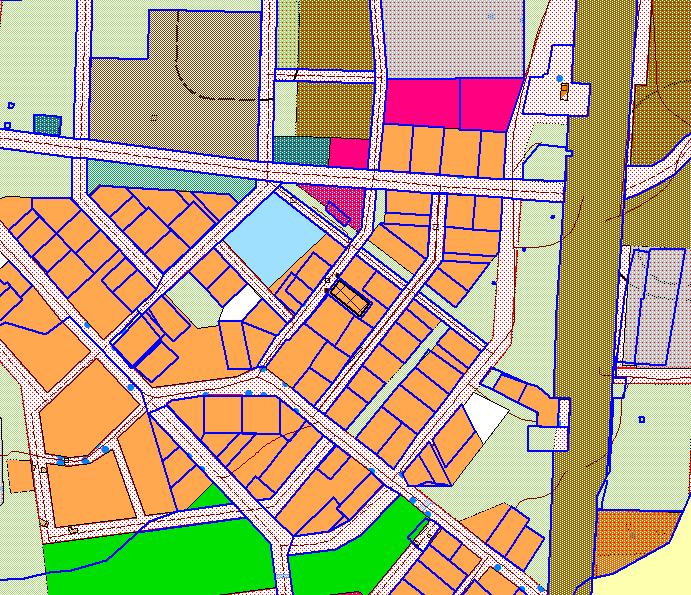 Ситуационная схемаСитуационная схемаСитуационная схемаСитуационная схемаСитуационная схемаСитуационная схемаСитуационная схема№ RU65302000012345№ RU65302000012345№ RU65302000012345№ RU65302000012345№ RU65302000012345№ RU65302000012345№ RU65302000012345№ RU65302000012345№ RU65302000012345№ RU65302000012345№ RU65302000012345№ RU65302000012345№ RU65302000012345№ RU65302000012345№ RU65302000012345ДолжностьФИОПодписьДата г. Оха, ул. Никитюка, д. 3 г. Оха, ул. Никитюка, д. 3 г. Оха, ул. Никитюка, д. 3 г. Оха, ул. Никитюка, д. 3 г. Оха, ул. Никитюка, д. 3ИсполнительСтепанова А.А. г. Оха, ул. Никитюка, д. 3 г. Оха, ул. Никитюка, д. 3 г. Оха, ул. Никитюка, д. 3 г. Оха, ул. Никитюка, д. 3 г. Оха, ул. Никитюка, д. 3 г. Оха, ул. Никитюка, д. 3 г. Оха, ул. Никитюка, д. 3 г. Оха, ул. Никитюка, д. 3 г. Оха, ул. Никитюка, д. 3 г. Оха, ул. Никитюка, д. 3 г. Оха, ул. Никитюка, д. 3 г. Оха, ул. Никитюка, д. 3 г. Оха, ул. Никитюка, д. 3 г. Оха, ул. Никитюка, д. 3 г. Оха, ул. Никитюка, д. 3СИТУАЦИОННАЯ СХЕМАМасштабЛистЛистовЛистовСИТУАЦИОННАЯ СХЕМА51212СИТУАЦИОННАЯ СХЕМА51212Земельный участок расположен в территориальной зоне - Индивидуальной жилой застройки Ж-3. Установлен градостроительный регламентРешение Собрания муниципального образования городской округ «Охинский» от 30.01.2013 N 744/44-13-4 "Об утверждении Правил землепользования и застройки на территории городского округа "Охинский" 1. Жилые дома блокированной застройки со встроенными нежилыми помещениями в цокольном и первом этаже 2. Растениеводство 3. Объекты дошкольного образования 4. Объекты общеобразовательного назначения 5. Индивидуальные жилые дома со встроенными нежилыми помещениями в цокольном и первом этаже 6. Жилые дома блокированной застройки 7. АТС - автоматизированные телефонные станции;
КНС - канализационные насосные станции;
РП - распределительные подстанции;
ГРП - газораспределительные подстанции;
ТП - трансформаторные подстанции, котельные малой мощности 8. Индивидуальные жилые дома Не допускается размещение жилой застройки в санитарно-защитных зонах, установленных в предусмотренном действующим законодательством порядке. Не допускается размещение хозяйственных построек со стороны улиц, за исключением гаражей. В первом, втором, цокольном этажах жилых зданий не допускается размещение:- специализированных магазинов строительных, москательно-химических и других товаров, эксплуатация которых может привести к загрязнению территории и воздуха жилой застройки, магазинов с наличием в них взрывопожароопасных веществ и материалов, специализированных рыбных и овощных магазинов;- предприятий бытового обслуживания, в которых применяются легковоспламеняющиеся вещества (за исключением парикмахерских, мастерских по ремонту часов нормируемой площадью до 300 кв. м);- мастерских ремонта бытовых машин и приборов, ремонта обуви нормируемой площадью свыше 100 кв. м;- прачечных и химчисток (кроме приемных пунктов и прачечных самообслуживания производительностью до 75 кг белья в смену);- автоматических телефонных станций, предназначенных для телефонизации жилых зданий общей площадью более 100 кв. м;- общественных уборных;- похоронных бюро1. Многоквартирные жилые дома со встроенными нежилыми помещениями в цокольном и первом этаже 2. Объекты торгового назначения 3. Объекты здравоохранения 4. Стоянки автомобильного транспорта 5. Объекты общественного питания 6. Объекты социально-бытового назначения 7. Объекты спортивного назначения 8. Многоквартирные жилые дома 1. Объекты хозяйственного назначения (бани, сараи, строения и сооружения для содержания скота и птицы, хранения кормов, хозяйственного инвентаря, сельскохозяйственной продукции и другие сооружения) 2. Объекты хранения индивидуального автомобильного транспорта 3. Объекты инженерно-технического обеспечения №1,Индивидуальные жилые дома.(согласно чертежу)(назначение объекта капитального строительства)Предельные (минимальные и (или) максимальные) размеры земельных участков, в том числе их площадьПредельные (минимальные и (или) максимальные) размеры земельных участков, в том числе их площадьПредельные (минимальные и (или) максимальные) размеры земельных участков, в том числе их площадьМинимальные отступы от границ земельного участка в целях определения мест допустимого размещения зданий, строений, сооружений, за пределами которых запрещено строительство зданий, строений, сооруженийПредельное количество этажей и (или) предельная высота зданий, строений, сооруженийМаксимальный процент застройки в границах земельного участка, определяемый как отношение суммарной площади земельного участка, которая может быть застроена, ко всей площади земельного участкаТребования к архитектурным решениям объектов капитального строительства, расположенным в границах территории исторического поселения федерального или регионального значенияИные показатели12345678Длина,
мШирина,
мПлощадь, м2 или га45678Не устан.Не устан.0,06 га - 0,25 га  Не устан. до 3 эт.60-Высота ограждения земельных участков - до 1,8 м. Минимальный отступ от красной линии - 3 м.Причины отнесения земельного участка к виду земельного участка, на который действие градостроительного регламента не распространяется или для которого градостроительный регламент не устанавливаетсяРеквизиты акта, регулирующего использование земельного участкаТребования к использованию земельного участкаТребования к параметрам объекта капитального строительстваТребования к параметрам объекта капитального строительстваТребования к параметрам объекта капитального строительстваТребования к размещению объектов капитального строительстваТребования к размещению объектов капитального строительстваПричины отнесения земельного участка к виду земельного участка, на который действие градостроительного регламента не распространяется или для которого градостроительный регламент не устанавливаетсяРеквизиты акта, регулирующего использование земельного участкаТребования к использованию земельного участкаПредельное количество этажей и (или) предельная высота зданий, строений, сооруженийМаксимальный процент застройки в границах земельного участка, определяемый как отношение суммарной площади земельного участка, которая может быть застроена, ко всей площади земельного участкаИные требования к параметрам объекта капитального строительстваМинимальные отступы от границ земельного участка в целях определения мест допустимого размещения зданий, строений, сооружений, за пределами которых запрещено строительство зданий, строений, сооруженийИные требования к размещению объектов капитального строительства12345678--------Причины отнесения земельного участка к виду земельного участка для которого градостроительный регламент не устанавливаетсяРеквизиты Положения об особо охраняемой природной территорииРеквизиты утвержденной документации по планировке территорииЗонирование особо охраняемой природной территории (да/нет)Зонирование особо охраняемой природной территории (да/нет)Зонирование особо охраняемой природной территории (да/нет)Зонирование особо охраняемой природной территории (да/нет)Зонирование особо охраняемой природной территории (да/нет)Зонирование особо охраняемой природной территории (да/нет)Зонирование особо охраняемой природной территории (да/нет)Зонирование особо охраняемой природной территории (да/нет)Причины отнесения земельного участка к виду земельного участка для которого градостроительный регламент не устанавливаетсяРеквизиты Положения об особо охраняемой природной территорииРеквизиты утвержденной документации по планировке территорииФункциональная зонаВиды разрешенного использования земельного участкаВиды разрешенного использования земельного участкаТребования к параметрам объекта капитального строительстваТребования к параметрам объекта капитального строительстваТребования к параметрам объекта капитального строительстваТребования к размещению объектов капитального строительстваТребования к размещению объектов капитального строительстваПричины отнесения земельного участка к виду земельного участка для которого градостроительный регламент не устанавливаетсяРеквизиты Положения об особо охраняемой природной территорииРеквизиты утвержденной документации по планировке территорииФункциональная зонаОсновные виды разрешенного использованияВспомогательные виды разрешенного использованияПредельное количество этажей и (или) предельная высота зданий, строений, сооруженийМаксимальный процент застройки в границах земельного участка, определяемый как отношение суммарной площади земельного участка, которая может быть застроена, ко всей площади земельного участкаИные требования к параметрам объекта капитального строительстваМинимальные отступы от границ земельного участка в целях определения мест допустимого размещения зданий, строений, сооружений, за пределами которых запрещено строительство зданий, строений, сооруженийИные требования к размещению объектов капитального строительства1234567891011Функциональная зонаТожеТожеТожеТожеТожеТожеТоже1234567891011№№3,Объект незавершенного строительства Объект незавершенного строительства ,(согласно чертежу(ам) градостроительного плана)(назначение объекта капитального строительства, этажность, высотность, общая площадь, площадь застройки)(назначение объекта капитального строительства, этажность, высотность, общая площадь, площадь застройки)инвентаризационный или кадастровый номеринвентаризационный или кадастровый номеринвентаризационный или кадастровый номеринвентаризационный или кадастровый номер65:01:0000047:3265:01:0000047:3265:01:0000047:32,№-,Информация отсутствуетИнформация отсутствуетИнформация отсутствуетИнформация отсутствуетИнформация отсутствует,(согласно чертежу градостроительного плана)(назначение объекта культурного наследия, общая площадь, площадь застройки)(назначение объекта культурного наследия, общая площадь, площадь застройки)(назначение объекта культурного наследия, общая площадь, площадь застройки)(назначение объекта культурного наследия, общая площадь, площадь застройки)(назначение объекта культурного наследия, общая площадь, площадь застройки)--------,(наименование органа государственной власти, принявшего решение о включении выявленного объекта культурного наследия в реестр, реквизиты этого решения)(наименование органа государственной власти, принявшего решение о включении выявленного объекта культурного наследия в реестр, реквизиты этого решения)(наименование органа государственной власти, принявшего решение о включении выявленного объекта культурного наследия в реестр, реквизиты этого решения)(наименование органа государственной власти, принявшего решение о включении выявленного объекта культурного наследия в реестр, реквизиты этого решения)(наименование органа государственной власти, принявшего решение о включении выявленного объекта культурного наследия в реестр, реквизиты этого решения)(наименование органа государственной власти, принявшего решение о включении выявленного объекта культурного наследия в реестр, реквизиты этого решения)(наименование органа государственной власти, принявшего решение о включении выявленного объекта культурного наследия в реестр, реквизиты этого решения)(наименование органа государственной власти, принявшего решение о включении выявленного объекта культурного наследия в реестр, реквизиты этого решения)(наименование органа государственной власти, принявшего решение о включении выявленного объекта культурного наследия в реестр, реквизиты этого решения)регистрационный номер в реестререгистрационный номер в реестререгистрационный номер в реестререгистрационный номер в реестре-от-г.г.(дата)(дата)(дата)Информация о расчетных показателях минимально допустимого уровня обеспеченности территорииИнформация о расчетных показателях минимально допустимого уровня обеспеченности территорииИнформация о расчетных показателях минимально допустимого уровня обеспеченности территорииИнформация о расчетных показателях минимально допустимого уровня обеспеченности территорииИнформация о расчетных показателях минимально допустимого уровня обеспеченности территорииИнформация о расчетных показателях минимально допустимого уровня обеспеченности территорииИнформация о расчетных показателях минимально допустимого уровня обеспеченности территорииИнформация о расчетных показателях минимально допустимого уровня обеспеченности территорииИнформация о расчетных показателях минимально допустимого уровня обеспеченности территорииОбъекты коммунальной инфраструктурыОбъекты коммунальной инфраструктурыОбъекты коммунальной инфраструктурыОбъекты транспортной инфраструктурыОбъекты транспортной инфраструктурыОбъекты транспортной инфраструктурыОбъекты социальной инфраструктурыОбъекты социальной инфраструктурыОбъекты социальной инфраструктурыНаименование вида объектаЕдиница измеренияРасчетный показательНаименование вида объектаЕдиница измеренияРасчетный показательНаименование вида объектаЕдиница измеренияРасчетный показатель123456789---------Информация о расчетных показателях максимально допустимого уровня территориальной доступностиИнформация о расчетных показателях максимально допустимого уровня территориальной доступностиИнформация о расчетных показателях максимально допустимого уровня территориальной доступностиИнформация о расчетных показателях максимально допустимого уровня территориальной доступностиИнформация о расчетных показателях максимально допустимого уровня территориальной доступностиИнформация о расчетных показателях максимально допустимого уровня территориальной доступностиИнформация о расчетных показателях максимально допустимого уровня территориальной доступностиИнформация о расчетных показателях максимально допустимого уровня территориальной доступностиИнформация о расчетных показателях максимально допустимого уровня территориальной доступностиНаименование вида объектаЕдиница измеренияРасчетный показательНаименование вида объектаЕдиница измеренияРасчетный показательНаименование вида объектаЕдиница измеренияРасчетный показатель123456789---------Разработка проектной документации, строительство, и реконструкция объектов капитального характера обеспечивается в соответствии с Федеральным законом от 21.12.1994 N 69-ФЗ "О пожарной безопасности", Федеральным законом от 22.07.2008 N 123-ФЗ "Технический регламент о требованиях пожарной безопасности» при выполнении требований пожарной безопасности, установленных техническими регламентами, принятыми в соответствии с Федеральным законом от 27.12.2002 N 184-ФЗ "О техническом регулировании".Наименование зоны с особыми условиями использования территории с указанием объекта, в отношении которого установлена такая зонаПеречень координат характерных точек в системе координат, используемой для ведения Единого государственного реестра недвижимостиПеречень координат характерных точек в системе координат, используемой для ведения Единого государственного реестра недвижимостиПеречень координат характерных точек в системе координат, используемой для ведения Единого государственного реестра недвижимостиНаименование зоны с особыми условиями использования территории с указанием объекта, в отношении которого установлена такая зонаОбозначение (номер) характерной точкиХY1234Отсутствует---7. Информация о границах зон действия публичных сервитутовИнформация отсутствуетОбозначение (номер) характерной точкиПеречень координат характерных точек в системе координат,
используемой для ведения Единого государственного реестра недвижимостиПеречень координат характерных точек в системе координат,
используемой для ведения Единого государственного реестра недвижимостиОбозначение (номер) характерной точкиXY---расположен земельный участок.--11. Информация о красных линиях: Обозначение (номер) характерной точкиПеречень координат характерных точек в системе координат, используемой для ведения Единого государственного реестра недвижимостиПеречень координат характерных точек в системе координат, используемой для ведения Единого государственного реестра недвижимостиОбозначение (номер) характерной точкиXY112345.5432145.18212345.8132145.74312345.6532145.32412345.9432145.94512345.8232145.5612345.4632145.91712345.732145.5812345.232145912345.132145.31012345.532145.7111234532145.71212345.132145.41312345.132145141234532145.51512345.3932145.47